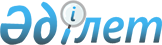 Қазақстан Республикасының агроөнеркәсіптік кешенін дамыту жөніндегі 2021 – 2025 жылдарға арналған ұлттық жобаны бекіту туралы
					
			Күшін жойған
			
			
		
					Қазақстан Республикасы Үкіметінің 2021 жылғы 12 қазандағы № 732 қаулысы. Күші жойылды -Қазақстан Республикасы Үкіметінің 2023 жылғы 22 қыркүйектегі № 828 қаулысымен
      Ескерту. Күші жойылды - ҚР Үкіметінің 22.09.2023 № 828 (01.01.2024 бастап қолданысқа енгізіледі) қаулысымен.
      Қазақстан Республикасы Үкіметінің 2017 жылғы 29 қарашадағы № 790 қаулысымен бекітілген Қазақстан Республикасындағы Мемлекеттік жоспарлау жүйесінің 85-тармағына сәйкес Қазақстан Республикасының Үкіметі ҚАУЛЫ ЕТЕДІ: 
      1. Қоса беріліп отырған Қазақстан Республикасының агроөнеркәсіптік кешенін дамыту жөніндегі 2021 – 2025 жылдарға арналған ұлттық жоба (бұдан әрі – ұлттық жоба) бекітілсін. 
      2. Ұлттық жобаны іске асыруға жауапты орталық, жергілікті атқарушы органдар, Қазақстан Республикасының Президентіне тікелей бағынатын және есеп беретін мемлекеттік органдар (келісу бойынша) және өзге ұйымдар (келісу бойынша):
      1) ұлттық жобаны іске асыру жөнінде шаралар қабылдасын;
      2) "Қазақстан Республикасындағы мемлекеттік жоспарлау жүйесін бекіту туралы" Қазақстан Республикасы Үкіметінің 2017 жылғы 29 қарашадағы № 790 қаулысында белгіленген тәртіппен және мерзімдерде ұлттық жобаның іске асырылу барысы туралы ақпарат беріп тұрсын.
      3. Облыстардың, Нұр-Сұлтан, Алматы және Шымкент қалаларының әкімдері Қазақстан Республикасының заңнамасында белгіленген тәртіппен ұлттық жобаның жергілікті бюджеттер қаражаты есебінен көзделген іс-шараларын қаржыландыруды қамтамасыз етсін.
      4. Осы қаулының орындалуын бақылау Қазақстан Республикасының Ауыл шаруашылығы министрлігіне жүктелсін.
      5. Осы қаулы қол қойылған күнінен бастап қолданысқа енгізіледі.  Қазақстан Республикасының агроөнеркәсіптік кешенін дамыту жөніндегі 2021 – 2025 жылдарға арналған ұлттық жоба 1. Паспорт 
1.1. Мемлекеттік жоспарлау жүйесінің жоғары тұрған құжаттарымен өзара байланыс 2. Міндеттер мен нәтижелер көрсеткіштері 3. Әлеуметтік-экономикалық әсер, игілік алушылар үшін пайдасы 4. Қажетті ресурстар 5. Жауапкершілік пен өкілеттіктерді бөлу 6. Ұлттық жобаны іске асыру жөніндегі жоспар-график
      Міндеттерге, көрсеткіштер мен іс-шараларға осы ұлттық жобаға қосымшаға сәйкес Ұлттық жобаны іске асыру жөніндегі жоспар-графикті іске асыру арқылы қол жеткізілетін болады. Қазақстан Республикасының агроөнеркәсіптік кешенін дамыту жөніндегі 2021 – 2025 жылдарға арналған ұлттық жобаны іске асыру жөніндегі жоспар-график 
      кестенің жалғасы
      Ескертпе: аббревиатуралардың толық жазылуы
					© 2012. Қазақстан Республикасы Әділет министрлігінің «Қазақстан Республикасының Заңнама және құқықтық ақпарат институты» ШЖҚ РМК
				
      Қазақстан РеспубликасыныңПремьер-Министрі

А. Мамин
Қазақстан Республикасы
Үкіметінің
2021 жылғы 12 қазандағы№ 732 қаулысымен
бекітілген
1. Атауы 
Қазақстан Республикасының агроөнеркәсіптік кешенін дамыту жөніндегі 2021 – 2025 жылдарға арналған ұлттық жоба (бұдан әрі – ұлттық жоба)
2. Ұлттық жобаны әзірлеу мақсаты
Еңбек өнімділігін екі жарым есе арттыру, АӨК өнімінің экспортын екі есе ұлғайту және отандық өндірістің әлеуметтік маңызы бар азық-түлік тауарларымен қамтамасыз ету арқылы бәсекеге қабілетті агроөнеркәсіптік кешен құру
3. Іске асыру мерзімі 
2021 – 2025 жылдар
4. Күтілетін әлеуметтік-экономикалық әсер, игілік алушылар үшін пайдасы
Күтілетін экономикалық әсер (сандық мәнде)
ауыл шаруашылығында жұмыс істейтін бір адамға еңбек өнімділігін 6,2 млн теңгеге дейін ұлғайту;
өңделген өнім үлесін 70 %-ға дейін жеткізе отырып, агроөнеркәсіптік кешен өнімдерінің экспортын 6,6 млрд АҚШ долларына дейін ұлғайту;
ауыл шаруашылығы қызметкерлерінің жалақысын 2019 жылғы 115,4 мың теңгеден 2025 жылы 230,8 мың теңгеге дейін арттыру;
1 млн ауыл халқының табысын ұлғайту; 
1 млн ауыл тұрғынының табысын ұлғайта отырып, экожүйелерге 350 мың фермерлік және үй шаруашылығын тарту
Ауыл шаруашылығында 500 мыңға дейін адамды жұмыспен, оның ішінде:
- 100 мың тұрақты жұмыс орнымен,
- 400 мың маусымдық жұмыс орнымен қамтамасыз ету.
Күтілетін әлеуметтік әсері (сапалық және/немесе сандық мәнде)
Азық-түлік тауарларымен (оның ішінде әлеуметтік маңызы бар) 80 % деңгейінде қамтамасыз етілу
5. Ұлттық жобаны іске асыру үшін қажетті қаржыландыру көлемі 
Мемлекеттік бюджеттен қаржыландыру көлемі:
2021                471,9  млрд теңге
2022                414,1 млрд теңге
2023                485,6 млрд теңге
2024                674,8 млрд теңге
2025                656,9 млрд теңге
ЖИЫНЫ        2 703,3 млрд теңге
Бюджеттен тыс қаражат көлемі:
2021                807,6 млрд теңге
2022                1 052,5 млрд теңге
2023                1 028,3 млрд теңге
2024                472,2 млрд теңге
2025                739,4 млрд теңге
ЖИЫНЫ        4 100,0 млрд теңге
6. Ұлттық жобаны әзірлеушінің атауы 
Қазақстан Республикасының Ауыл шаруашылығы министрлігі
7. Ұлттық жобаның іске асырылуына жауапты мемлекеттік органдар мен ұйымдардың атауы 
Қазақстан Республикасының Қаржы министрлігі, Қазақстан Республикасының Білім және ғылым министрлігі, Қазақстан Республикасының Индустрия және инфрақұрылымдық даму министрлігі, Қазақстан Республикасының Сауда және интеграция министрлігі, Қазақстан Республикасының Ұлттық экономика министрлігі, Қазақстан Республикасының Экология, геология және табиғи ресурстар министрлігі, Қазақстан Республикасының Еңбек және халықты әлеуметтік қорғау министрлігі, Қазақстан Республикасының Цифрлық даму, инновациялар және аэроғарыш өнеркәсібі министрлігі, облыстардың, Нұр-Сұлтан, Алматы және Шымкент қалаларының әкімдіктері, Қазақстан Республикасының Қаржы нарығын реттеу және дамыту агенттігі (келісу бойынша), "Атамекен" Қазақстан Республикасының Ұлттық кәсіпкерлер палатасы (келісу бойынша), "Бәйтерек" ұлттық басқарушы холдингі" акционерлік қоғамы (келісу бойынша), "Ұлттық аграрлық ғылыми-білім беру орталығы" коммерциялық емес акционерлік қоғамы (келісу бойынша).
8. Ұлттық жобаның жетекшісі
Қазақстан Республикасының Ауыл шаруашылығы министрі Е.Ш. Қарашөкеев
9. Ұлттық жобаның кураторы 
Қазақстан Республикасы Премьер-Министрінің орынбасары Р.В. Скляр
Р/с №

Атауы

Стратегия 2050

Ұлттық даму жоспары (жалпыұлттық басымдықтар мен міндеттер, стратегиялық көрсеткіштер)

Ұлттық қауіпсіздік стратегиясы (бағыт/НИ)

Елдің аумақтық даму жоспары

Саланы, аяны дамыту тұжырымдамалары (бар болса)

1

2

3

4

5

6

7

1.      
1-міндет. Еңбек өнімділігін 2,5 есе арттыру 
1-көрсеткіш. Субсидиялау көлемін өсіру есебінен ауыл шаруашылығы техникасын сатып алуды 1,5 есе ұлғайту
2-көрсеткіш. Су үнемдеу технологиялары (тамшылатып суару, жаңбырлатып суару) қолданылатын жерлер алаңы 
3-көрсеткіш. Субсидиялау көлемін өсіру есебінен жоғары сапалы тұқымдарды 1,2 есе ұлғайту
4-көрсеткіш. Субсидиялау көлемін өсіру есебінен минералды тыңайтқыштарды 1,4 есе ұлғайту
5-көрсеткіш. Егістікті (сүрі жерлерді) тиімді өңдеуге арналған өсімдіктерді қорғау құралдарын сатып алу шығындарының 50 %-ын субсидиялау
6-көрсеткіш. Ірі қара малдың орташа тірідей салмағы
7-көрсеткіш. АӨК-ге енгізілген аяқталған ғылыми әзірлемелердің үлесі
Жаңа бағыттың экономикалық саясаты – пайда алу,
инвестициялар мен бәсекеге қабілеттіліктен қайтарым алу
принципіне негізделген түгел қамтитын экономикалық прагматизм 
Білім және кәсіби машық – заманауи білім беру жүйесінің,
кадр даярлау мен қайта даярлаудың негізгі бағдары
7-жалпыұлттық басымдық. Ұлттық қауіпсіздікті нығайту
8-жалпыұлттық басымдық. Әртараптандырылған және инновациялық экономика құру
7-міндет. Жеке ғылыми-технологиялық және инновациялық базаны дамыту
10-міндет. Инфрақұрылымды дамыту және экономиканың негізгі салаларын цифрландыру
11-міндет. Экономиканы технологиялық даму есебінен әртараптандыру 
2.      
2-міндет. Отандық өндірістің негізгі азық-түлік тауарларымен қамтамасыз етілуі
1-көрсеткіш. Азық-түлік тауарларымен (оның ішінде әлеуметтік маңызы бар) 80 % деңгейінде қамтамасыз етілуі
2-көрсеткіш. Алма өндірісі
3-көрсеткіш. Шұжық өнімдерінің өндірісі
4-көрсеткіш. Құс етінің өндірісі
5-көрсеткіш. Балық өндірісі
6-көрсеткіш. Көкөніс өндірісі
Қазірдің өзінде жаңа қаржылық күйреу жағдайында тұрақсызданатын халықаралық нарықтарға шикізаттың шығуын барынша жеделдету қажет. Біздің негізгі импорттаушыларымыз шикізат сатып алуды едәуір қысқартуы, ал бағалар күрт төмендеуі мүмкін. Біздің озыңқы стратегиямыз кейіннен елге ықтимал жаһандық дағдарыс кезеңінен аман өтуге көмектесетін қаражатты нарықтардың тұрақсыздануы басталғанға дейін өте тез жинақтауға мүмкіндік береді.
8-жалпыұлттық басымдық. Әртараптандырылған және инновациялық экономика құру
8-міндет. Көлік-логистика секторын реформалау және байланыстылықты жақсарту
3.      
3-міндет. Өңделген өнімнің үлесін 70 %-ға дейін жеткізе отырып, АӨК өнімдерінің экспортын 2 есе ұлғайту
1-көрсеткіш. АӨК өнімдерінің экспортын 2019 жылғы деңгеймен салыстырғанда 2 есе ұлғайту
2-көрсеткіш. АӨК өнімдері экспортының жалпы көлеміндегі өңделген өнімдердің үлесі
3-көрсеткіш. Өндірісі халықаралық стандарт (оның ішінде GMP-стандарт) бойынша сертификатталған жануарлардың аса қауіпті ауруларына қарсы ветеринариялық препараттардың үлесі
4-көрсеткіш. Қауіпсіздік көрсеткіштері бойынша мониторингтелуі тиіс тамақ өнімдерін қамту үлесі 
Бірізді және болжауға келетін сыртқы саясат – ұлттық мүдделерді ілгерілету мен өңірлік және жаһандық қауіпсіздікті нығайту
Жаңа бағыттың экономикалық саясаты – пайда алу,
инвестициялар мен бәсекеге қабілеттіліктен қайтарым алу
принципіне негізделген түгел қамтитын экономикалық прагматизм
9-жалпыұлттық басымдық. Экономикалық және сауда дипломатиясын белсенді дамыту
1-міндет. Сауда-экономикалық ынтымақтастықты кеңейту, сондай-ақ халықаралық интеграциялық бірлестіктерге белсенді қатысу арқылы ұлттық мүдделерді ілгерілету және қорғау
2-міндет. Қазақстандық өнімді ілгерілету үшін қолайлы жағдайлар жасау
8-жалпыұлттық басымдық. Әртараптандырылған және инновациялық экономика құру
5-міндет. Жаңа жағдайларға бейімдеу үшін агроөнеркәсіптік секторды реформалау
4.      
4-міндет. 7 ірі экожүйе қалыптастыру және инвестициялық жобаларды іске асыру есебінен 1 млн ауыл тұрғынының табысын тұрақты арттыру
1-көрсеткіш. Ауыл шаруашылығының негізгі капиталына тартылған инвестициялар көлемі 
2-көрсеткіш. Тамақ өнімдері өндірісінің негізгі капиталына тартылған инвестициялар көлемі
3-көрсеткіш. АӨК-те іске асырылған инвестициялық жобалардың саны
4-көрсеткіш. Ауыл шаруашылығы кооперативтері өндірген өнім көлемінің өсуі
5-көрсеткіш. Цифрландырылған жер деректерінің үлесі
Жаңа бағыттың экономикалық саясаты – пайда алу,
инвестициялар мен бәсекеге қабілеттіліктен қайтарым алу
принципіне негізделген түгел қамтитын экономикалық прагматизм
8-жалпыұлттық басымдық. Әртараптандырылған және инновациялық экономика құру
3-міндет. ШОБ-тың өсуі мен дамуы үшін мүмкіндіктерді кеңейту
17-міндет. Инвестициялар тартудың жаңа тәсілдерін енгізу
Р/с №
Міндет, нәтиже көрсеткіштері
Өлшем бірлігі
Ақпарат көзі
2019 жылғы нақтысы
Нәтиже көрсеткіштері (жоспар), жылдар бойынша
Нәтиже көрсеткіштері (жоспар), жылдар бойынша
Нәтиже көрсеткіштері (жоспар), жылдар бойынша
Нәтиже көрсеткіштері (жоспар), жылдар бойынша
Нәтиже көрсеткіштері (жоспар), жылдар бойынша
Р/с №
Міндет, нәтиже көрсеткіштері
Өлшем бірлігі
Ақпарат көзі
2019 жылғы нақтысы
2021

2022

2023

2024

2025

1

2

3

4

5

6

7

8

9

10

2025 жылға дейінгі стратегиялық көрсеткіш: 
Ауыл, орман және балық шаруашылығындағы қадағаланбайтын (көлеңкелі) экономиканың үлесі, ЖІӨ-дегі 1,4 %;
Ауыл шаруашылығындағы еңбек өнімділігінің өсуі, 2019 жылғы деңгейден 2019 жылғы бағамен 75,7 % өсім.
2030 жылға дейінгі орнықты даму мақсаттары:
Ауыл шаруашылығындағы еңбек өнімділігі, мың теңге
Ауыл шаруашылығы алқаптарының құрамындағы эрозияға ұшыраған жерлердің жалпы жерлер алаңына пайыздық қатынастағы алаңы, мың га
2025 жылға дейінгі стратегиялық көрсеткіш: 
Ауыл, орман және балық шаруашылығындағы қадағаланбайтын (көлеңкелі) экономиканың үлесі, ЖІӨ-дегі 1,4 %;
Ауыл шаруашылығындағы еңбек өнімділігінің өсуі, 2019 жылғы деңгейден 2019 жылғы бағамен 75,7 % өсім.
2030 жылға дейінгі орнықты даму мақсаттары:
Ауыл шаруашылығындағы еңбек өнімділігі, мың теңге
Ауыл шаруашылығы алқаптарының құрамындағы эрозияға ұшыраған жерлердің жалпы жерлер алаңына пайыздық қатынастағы алаңы, мың га
2025 жылға дейінгі стратегиялық көрсеткіш: 
Ауыл, орман және балық шаруашылығындағы қадағаланбайтын (көлеңкелі) экономиканың үлесі, ЖІӨ-дегі 1,4 %;
Ауыл шаруашылығындағы еңбек өнімділігінің өсуі, 2019 жылғы деңгейден 2019 жылғы бағамен 75,7 % өсім.
2030 жылға дейінгі орнықты даму мақсаттары:
Ауыл шаруашылығындағы еңбек өнімділігі, мың теңге
Ауыл шаруашылығы алқаптарының құрамындағы эрозияға ұшыраған жерлердің жалпы жерлер алаңына пайыздық қатынастағы алаңы, мың га
2025 жылға дейінгі стратегиялық көрсеткіш: 
Ауыл, орман және балық шаруашылығындағы қадағаланбайтын (көлеңкелі) экономиканың үлесі, ЖІӨ-дегі 1,4 %;
Ауыл шаруашылығындағы еңбек өнімділігінің өсуі, 2019 жылғы деңгейден 2019 жылғы бағамен 75,7 % өсім.
2030 жылға дейінгі орнықты даму мақсаттары:
Ауыл шаруашылығындағы еңбек өнімділігі, мың теңге
Ауыл шаруашылығы алқаптарының құрамындағы эрозияға ұшыраған жерлердің жалпы жерлер алаңына пайыздық қатынастағы алаңы, мың га
2025 жылға дейінгі стратегиялық көрсеткіш: 
Ауыл, орман және балық шаруашылығындағы қадағаланбайтын (көлеңкелі) экономиканың үлесі, ЖІӨ-дегі 1,4 %;
Ауыл шаруашылығындағы еңбек өнімділігінің өсуі, 2019 жылғы деңгейден 2019 жылғы бағамен 75,7 % өсім.
2030 жылға дейінгі орнықты даму мақсаттары:
Ауыл шаруашылығындағы еңбек өнімділігі, мың теңге
Ауыл шаруашылығы алқаптарының құрамындағы эрозияға ұшыраған жерлердің жалпы жерлер алаңына пайыздық қатынастағы алаңы, мың га
2025 жылға дейінгі стратегиялық көрсеткіш: 
Ауыл, орман және балық шаруашылығындағы қадағаланбайтын (көлеңкелі) экономиканың үлесі, ЖІӨ-дегі 1,4 %;
Ауыл шаруашылығындағы еңбек өнімділігінің өсуі, 2019 жылғы деңгейден 2019 жылғы бағамен 75,7 % өсім.
2030 жылға дейінгі орнықты даму мақсаттары:
Ауыл шаруашылығындағы еңбек өнімділігі, мың теңге
Ауыл шаруашылығы алқаптарының құрамындағы эрозияға ұшыраған жерлердің жалпы жерлер алаңына пайыздық қатынастағы алаңы, мың га
2025 жылға дейінгі стратегиялық көрсеткіш: 
Ауыл, орман және балық шаруашылығындағы қадағаланбайтын (көлеңкелі) экономиканың үлесі, ЖІӨ-дегі 1,4 %;
Ауыл шаруашылығындағы еңбек өнімділігінің өсуі, 2019 жылғы деңгейден 2019 жылғы бағамен 75,7 % өсім.
2030 жылға дейінгі орнықты даму мақсаттары:
Ауыл шаруашылығындағы еңбек өнімділігі, мың теңге
Ауыл шаруашылығы алқаптарының құрамындағы эрозияға ұшыраған жерлердің жалпы жерлер алаңына пайыздық қатынастағы алаңы, мың га
2025 жылға дейінгі стратегиялық көрсеткіш: 
Ауыл, орман және балық шаруашылығындағы қадағаланбайтын (көлеңкелі) экономиканың үлесі, ЖІӨ-дегі 1,4 %;
Ауыл шаруашылығындағы еңбек өнімділігінің өсуі, 2019 жылғы деңгейден 2019 жылғы бағамен 75,7 % өсім.
2030 жылға дейінгі орнықты даму мақсаттары:
Ауыл шаруашылығындағы еңбек өнімділігі, мың теңге
Ауыл шаруашылығы алқаптарының құрамындағы эрозияға ұшыраған жерлердің жалпы жерлер алаңына пайыздық қатынастағы алаңы, мың га
2025 жылға дейінгі стратегиялық көрсеткіш: 
Ауыл, орман және балық шаруашылығындағы қадағаланбайтын (көлеңкелі) экономиканың үлесі, ЖІӨ-дегі 1,4 %;
Ауыл шаруашылығындағы еңбек өнімділігінің өсуі, 2019 жылғы деңгейден 2019 жылғы бағамен 75,7 % өсім.
2030 жылға дейінгі орнықты даму мақсаттары:
Ауыл шаруашылығындағы еңбек өнімділігі, мың теңге
Ауыл шаруашылығы алқаптарының құрамындағы эрозияға ұшыраған жерлердің жалпы жерлер алаңына пайыздық қатынастағы алаңы, мың га
2025 жылға дейінгі стратегиялық көрсеткіш: 
Ауыл, орман және балық шаруашылығындағы қадағаланбайтын (көлеңкелі) экономиканың үлесі, ЖІӨ-дегі 1,4 %;
Ауыл шаруашылығындағы еңбек өнімділігінің өсуі, 2019 жылғы деңгейден 2019 жылғы бағамен 75,7 % өсім.
2030 жылға дейінгі орнықты даму мақсаттары:
Ауыл шаруашылығындағы еңбек өнімділігі, мың теңге
Ауыл шаруашылығы алқаптарының құрамындағы эрозияға ұшыраған жерлердің жалпы жерлер алаңына пайыздық қатынастағы алаңы, мың га
1-міндет. Еңбек өнімділігін 2,5 есе арттыру
1-міндет. Еңбек өнімділігін 2,5 есе арттыру
1-міндет. Еңбек өнімділігін 2,5 есе арттыру
1-міндет. Еңбек өнімділігін 2,5 есе арттыру
1-міндет. Еңбек өнімділігін 2,5 есе арттыру
1-міндет. Еңбек өнімділігін 2,5 есе арттыру
1-міндет. Еңбек өнімділігін 2,5 есе арттыру
1-міндет. Еңбек өнімділігін 2,5 есе арттыру
1-міндет. Еңбек өнімділігін 2,5 есе арттыру
1-міндет. Еңбек өнімділігін 2,5 есе арттыру
1-көрсеткіш. Субсидиялау көлемін өсіру есебінен ауыл шаруашылығы техникасын сатып алуды 1,5 есе ұлғайту
%
АШМ-ның ведомстволық деректері
100
106
115
125
135
150
2-көрсеткіш. Су үнемдеу технологиялары (тамшылатып суару, жаңбырлатып суару) қолданылатын жерлер алаңы 
мың га
АШМ-ның ведомстволық деректері
221
230
265
300
373
450
3-көрсеткіш. Субсидиялау көлемін өсіру есебінен жоғары сапалы тұқымдарды 1,2 есе ұлғайту
%
АШМ-ның ведомстволық деректері
100
115
118
114
117
120
4-көрсеткіш. Субсидиялау көлемін өсіру есебінен минералды тыңайтқыштарды 1,4 есе ұлғайту
%
АШМ-ның ведомстволық деректері
100
102,1
99,8
125
130
140
5-көрсеткіш. Егістікті (сүрі жерлерді) тиімді өңдеуге арналған өсімдіктерді қорғау құралдарын сатып алу шығындарының 50 %-ын субсидиялау, млн га
%
АШМ-ның ведомстволық деректері
2
2,5
3
4
4
6-көрсеткіш. Ірі қара малдың орташа тірідей салмағы   
кг
ресми статистикалық ақпарат
336
380
385
390
394
400
7-көрсеткіш. АӨК-ге енгізілген аяқталған ғылыми әзірлемелердің үлесі
%
АШМ-ның ведомстволық деректері
8
10
11,5
14,5
17
20
2030 жылға дейінгі орнықты даму мақсаттары:
Отандық өндірістің азық-түлік тауарларымен ішкі нарықтың қамтамасыз етілу үлесі, %
2030 жылға дейінгі орнықты даму мақсаттары:
Отандық өндірістің азық-түлік тауарларымен ішкі нарықтың қамтамасыз етілу үлесі, %
2030 жылға дейінгі орнықты даму мақсаттары:
Отандық өндірістің азық-түлік тауарларымен ішкі нарықтың қамтамасыз етілу үлесі, %
2030 жылға дейінгі орнықты даму мақсаттары:
Отандық өндірістің азық-түлік тауарларымен ішкі нарықтың қамтамасыз етілу үлесі, %
2030 жылға дейінгі орнықты даму мақсаттары:
Отандық өндірістің азық-түлік тауарларымен ішкі нарықтың қамтамасыз етілу үлесі, %
2030 жылға дейінгі орнықты даму мақсаттары:
Отандық өндірістің азық-түлік тауарларымен ішкі нарықтың қамтамасыз етілу үлесі, %
2030 жылға дейінгі орнықты даму мақсаттары:
Отандық өндірістің азық-түлік тауарларымен ішкі нарықтың қамтамасыз етілу үлесі, %
2030 жылға дейінгі орнықты даму мақсаттары:
Отандық өндірістің азық-түлік тауарларымен ішкі нарықтың қамтамасыз етілу үлесі, %
2030 жылға дейінгі орнықты даму мақсаттары:
Отандық өндірістің азық-түлік тауарларымен ішкі нарықтың қамтамасыз етілу үлесі, %
2030 жылға дейінгі орнықты даму мақсаттары:
Отандық өндірістің азық-түлік тауарларымен ішкі нарықтың қамтамасыз етілу үлесі, %
2-міндет. Отандық өндірістің негізгі азық-түлік тауарларымен қамтамасыз етілу
2-міндет. Отандық өндірістің негізгі азық-түлік тауарларымен қамтамасыз етілу
2-міндет. Отандық өндірістің негізгі азық-түлік тауарларымен қамтамасыз етілу
2-міндет. Отандық өндірістің негізгі азық-түлік тауарларымен қамтамасыз етілу
2-міндет. Отандық өндірістің негізгі азық-түлік тауарларымен қамтамасыз етілу
2-міндет. Отандық өндірістің негізгі азық-түлік тауарларымен қамтамасыз етілу
2-міндет. Отандық өндірістің негізгі азық-түлік тауарларымен қамтамасыз етілу
2-міндет. Отандық өндірістің негізгі азық-түлік тауарларымен қамтамасыз етілу
2-міндет. Отандық өндірістің негізгі азық-түлік тауарларымен қамтамасыз етілу
2-міндет. Отандық өндірістің негізгі азық-түлік тауарларымен қамтамасыз етілу
1-көрсеткіш. Азық-түлік тауарларымен (оның ішінде әлеуметтік маңызы бар) 80 % деңгейінде қамтамасыз етілуі
%
АШМ-ның ведомстволық деректері
алма – 62,9 %, балық – 60,8 %, шұжық өнімдері – 62 %, ірімшік пен сүзбе – 57 %, қант – 46,6 %, құс еті – 58,3 %
алма – 80 %,балық – 75 %,  шұжық өнімдері – 70 %,ірімшік пен сүзбе – 70 %,қант – 65 %,құс еті – 75 %
алма – 88 %,балық – 80 %,  шұжық өнімдері – 85 %,ірімшік пен сүзбе – 80 %,қант – 70 %,құс еті – 89 %
алма – 100 %,балық – 100 %,  шұжық өнімдері – 100 %,ірімшік пен сүзбе – 100 %,қант – 80 %,құс еті – 100 %
алма – 100 %,балық – 100 %,  шұжық өнімдері – 100 %,ірімшік пен сүзбе – 100 %,қант – 80 %,құс еті – 100 %
алма – 100 %,балық – 100 %,  шұжық өнімдері – 100 %,ірімшік пен сүзбе – 100 %,қант – 80 %,құс еті – 100 %
2-көрсеткіш. Алма өндірісі
мың тонна
ресми статистикалық ақпарат
216,5
275,4
303
327,1
344,3
350
3-көрсеткіш. Шұжық өнімдерінің өндірісі
мың тонна
ресми статистикалық ақпарат
55,9
58
60
62
70
75
4-көрсеткіш. Құс етінің өндірісі
мың тонна
ресми статистикалық ақпарат
222,7
307
350
406
462
524
5-көрсеткіш. Балық өндірісі
мың тонна
ресми статистикалық ақпарат
45,6
70,4
73,9
74,5
79
84,5
6-көрсеткіш. Көкөніс өндірісі
мың тонна
ресми статистикалық ақпарат
4138,3
4370,6
4434,4
4480,2
4531,5
4569,8
3-міндет. Өңделген өнімнің үлесін 70 %-ға дейін жеткізе отырып, АӨК өнімдерінің экспортын 2 есе ұлғайту
3-міндет. Өңделген өнімнің үлесін 70 %-ға дейін жеткізе отырып, АӨК өнімдерінің экспортын 2 есе ұлғайту
3-міндет. Өңделген өнімнің үлесін 70 %-ға дейін жеткізе отырып, АӨК өнімдерінің экспортын 2 есе ұлғайту
3-міндет. Өңделген өнімнің үлесін 70 %-ға дейін жеткізе отырып, АӨК өнімдерінің экспортын 2 есе ұлғайту
3-міндет. Өңделген өнімнің үлесін 70 %-ға дейін жеткізе отырып, АӨК өнімдерінің экспортын 2 есе ұлғайту
3-міндет. Өңделген өнімнің үлесін 70 %-ға дейін жеткізе отырып, АӨК өнімдерінің экспортын 2 есе ұлғайту
3-міндет. Өңделген өнімнің үлесін 70 %-ға дейін жеткізе отырып, АӨК өнімдерінің экспортын 2 есе ұлғайту
3-міндет. Өңделген өнімнің үлесін 70 %-ға дейін жеткізе отырып, АӨК өнімдерінің экспортын 2 есе ұлғайту
3-міндет. Өңделген өнімнің үлесін 70 %-ға дейін жеткізе отырып, АӨК өнімдерінің экспортын 2 есе ұлғайту
1-көрсеткіш. АӨК өнімдерінің экспортын 2019 жылғы деңгеймен салыстырғанда 2 есе ұлғайту
млрд АҚШ доллары
ресми статистикалық ақпарат
3,3
4,3
4,6
4,9
5,6
6,6
2-көрсеткіш. АӨК өнімдері экспортының жалпы көлеміндегі өңделген өнімдердің үлесі
%
АШМ-ның ведомстволық деректері
35
40
45
50
70
3-көрсеткіш. Өндірісі халықаралық стандарт (оның ішінде GMP-стандарт) бойынша сертификатталған жануарлардың аса қауіпті ауруларына қарсы ветеринариялық препараттардың үлесі
%
АШМ-ның ведомстволық деректері
65,7
65,7
70
4-көрсеткіш. Қауіпсіздік көрсеткіштері бойынша мониторингтелуі тиіс тамақ өнімдерін қамту үлесі  
%
АШМ-ның ведомстволық деректері
0,64*
0,65*
0,65*
Ескертпе: * - ҚР аумағында өндірілген тамақ өнімдерінің мониторингі шеңберінде зертханалық зерттеулер жүргізіледі;
** - ҚР аумағында өндірілген және ҚР-ға импортталатын тамақ өнімдерінің мониторингі шеңберінде зертханалық зерттеулер жүргізу.
Ескертпе: * - ҚР аумағында өндірілген тамақ өнімдерінің мониторингі шеңберінде зертханалық зерттеулер жүргізіледі;
** - ҚР аумағында өндірілген және ҚР-ға импортталатын тамақ өнімдерінің мониторингі шеңберінде зертханалық зерттеулер жүргізу.
Ескертпе: * - ҚР аумағында өндірілген тамақ өнімдерінің мониторингі шеңберінде зертханалық зерттеулер жүргізіледі;
** - ҚР аумағында өндірілген және ҚР-ға импортталатын тамақ өнімдерінің мониторингі шеңберінде зертханалық зерттеулер жүргізу.
Ескертпе: * - ҚР аумағында өндірілген тамақ өнімдерінің мониторингі шеңберінде зертханалық зерттеулер жүргізіледі;
** - ҚР аумағында өндірілген және ҚР-ға импортталатын тамақ өнімдерінің мониторингі шеңберінде зертханалық зерттеулер жүргізу.
Ескертпе: * - ҚР аумағында өндірілген тамақ өнімдерінің мониторингі шеңберінде зертханалық зерттеулер жүргізіледі;
** - ҚР аумағында өндірілген және ҚР-ға импортталатын тамақ өнімдерінің мониторингі шеңберінде зертханалық зерттеулер жүргізу.
Ескертпе: * - ҚР аумағында өндірілген тамақ өнімдерінің мониторингі шеңберінде зертханалық зерттеулер жүргізіледі;
** - ҚР аумағында өндірілген және ҚР-ға импортталатын тамақ өнімдерінің мониторингі шеңберінде зертханалық зерттеулер жүргізу.
Ескертпе: * - ҚР аумағында өндірілген тамақ өнімдерінің мониторингі шеңберінде зертханалық зерттеулер жүргізіледі;
** - ҚР аумағында өндірілген және ҚР-ға импортталатын тамақ өнімдерінің мониторингі шеңберінде зертханалық зерттеулер жүргізу.
Ескертпе: * - ҚР аумағында өндірілген тамақ өнімдерінің мониторингі шеңберінде зертханалық зерттеулер жүргізіледі;
** - ҚР аумағында өндірілген және ҚР-ға импортталатын тамақ өнімдерінің мониторингі шеңберінде зертханалық зерттеулер жүргізу.
Ескертпе: * - ҚР аумағында өндірілген тамақ өнімдерінің мониторингі шеңберінде зертханалық зерттеулер жүргізіледі;
** - ҚР аумағында өндірілген және ҚР-ға импортталатын тамақ өнімдерінің мониторингі шеңберінде зертханалық зерттеулер жүргізу.
Ескертпе: * - ҚР аумағында өндірілген тамақ өнімдерінің мониторингі шеңберінде зертханалық зерттеулер жүргізіледі;
** - ҚР аумағында өндірілген және ҚР-ға импортталатын тамақ өнімдерінің мониторингі шеңберінде зертханалық зерттеулер жүргізу.
2025 жылға дейінгі стратегиялық көрсеткіш:
Негізгі капиталға инвестициялар, ЖІӨ-нің 53,9 %-ы;
үй қожалықтарының азық-түлік тауарларына шығыстары, жалпы шығыстардың 40 %-ы;
ұсақ азық-түлік өнімдерін өндірушілердің жынысы мен жергілікті халықтарға тиесілілік мәртебесі бойынша бөліністе орташа табысы
2025 жылға дейінгі стратегиялық көрсеткіш:
Негізгі капиталға инвестициялар, ЖІӨ-нің 53,9 %-ы;
үй қожалықтарының азық-түлік тауарларына шығыстары, жалпы шығыстардың 40 %-ы;
ұсақ азық-түлік өнімдерін өндірушілердің жынысы мен жергілікті халықтарға тиесілілік мәртебесі бойынша бөліністе орташа табысы
2025 жылға дейінгі стратегиялық көрсеткіш:
Негізгі капиталға инвестициялар, ЖІӨ-нің 53,9 %-ы;
үй қожалықтарының азық-түлік тауарларына шығыстары, жалпы шығыстардың 40 %-ы;
ұсақ азық-түлік өнімдерін өндірушілердің жынысы мен жергілікті халықтарға тиесілілік мәртебесі бойынша бөліністе орташа табысы
2025 жылға дейінгі стратегиялық көрсеткіш:
Негізгі капиталға инвестициялар, ЖІӨ-нің 53,9 %-ы;
үй қожалықтарының азық-түлік тауарларына шығыстары, жалпы шығыстардың 40 %-ы;
ұсақ азық-түлік өнімдерін өндірушілердің жынысы мен жергілікті халықтарға тиесілілік мәртебесі бойынша бөліністе орташа табысы
2025 жылға дейінгі стратегиялық көрсеткіш:
Негізгі капиталға инвестициялар, ЖІӨ-нің 53,9 %-ы;
үй қожалықтарының азық-түлік тауарларына шығыстары, жалпы шығыстардың 40 %-ы;
ұсақ азық-түлік өнімдерін өндірушілердің жынысы мен жергілікті халықтарға тиесілілік мәртебесі бойынша бөліністе орташа табысы
2025 жылға дейінгі стратегиялық көрсеткіш:
Негізгі капиталға инвестициялар, ЖІӨ-нің 53,9 %-ы;
үй қожалықтарының азық-түлік тауарларына шығыстары, жалпы шығыстардың 40 %-ы;
ұсақ азық-түлік өнімдерін өндірушілердің жынысы мен жергілікті халықтарға тиесілілік мәртебесі бойынша бөліністе орташа табысы
2025 жылға дейінгі стратегиялық көрсеткіш:
Негізгі капиталға инвестициялар, ЖІӨ-нің 53,9 %-ы;
үй қожалықтарының азық-түлік тауарларына шығыстары, жалпы шығыстардың 40 %-ы;
ұсақ азық-түлік өнімдерін өндірушілердің жынысы мен жергілікті халықтарға тиесілілік мәртебесі бойынша бөліністе орташа табысы
2025 жылға дейінгі стратегиялық көрсеткіш:
Негізгі капиталға инвестициялар, ЖІӨ-нің 53,9 %-ы;
үй қожалықтарының азық-түлік тауарларына шығыстары, жалпы шығыстардың 40 %-ы;
ұсақ азық-түлік өнімдерін өндірушілердің жынысы мен жергілікті халықтарға тиесілілік мәртебесі бойынша бөліністе орташа табысы
2025 жылға дейінгі стратегиялық көрсеткіш:
Негізгі капиталға инвестициялар, ЖІӨ-нің 53,9 %-ы;
үй қожалықтарының азық-түлік тауарларына шығыстары, жалпы шығыстардың 40 %-ы;
ұсақ азық-түлік өнімдерін өндірушілердің жынысы мен жергілікті халықтарға тиесілілік мәртебесі бойынша бөліністе орташа табысы
2025 жылға дейінгі стратегиялық көрсеткіш:
Негізгі капиталға инвестициялар, ЖІӨ-нің 53,9 %-ы;
үй қожалықтарының азық-түлік тауарларына шығыстары, жалпы шығыстардың 40 %-ы;
ұсақ азық-түлік өнімдерін өндірушілердің жынысы мен жергілікті халықтарға тиесілілік мәртебесі бойынша бөліністе орташа табысы
4-міндет. 7 ірі экожүйе қалыптастыру және инвестициялық жобаларды іске асыру есебінен 1 млн ауыл тұрғынының табысын тұрақты арттыру
4-міндет. 7 ірі экожүйе қалыптастыру және инвестициялық жобаларды іске асыру есебінен 1 млн ауыл тұрғынының табысын тұрақты арттыру
4-міндет. 7 ірі экожүйе қалыптастыру және инвестициялық жобаларды іске асыру есебінен 1 млн ауыл тұрғынының табысын тұрақты арттыру
4-міндет. 7 ірі экожүйе қалыптастыру және инвестициялық жобаларды іске асыру есебінен 1 млн ауыл тұрғынының табысын тұрақты арттыру
4-міндет. 7 ірі экожүйе қалыптастыру және инвестициялық жобаларды іске асыру есебінен 1 млн ауыл тұрғынының табысын тұрақты арттыру
4-міндет. 7 ірі экожүйе қалыптастыру және инвестициялық жобаларды іске асыру есебінен 1 млн ауыл тұрғынының табысын тұрақты арттыру
4-міндет. 7 ірі экожүйе қалыптастыру және инвестициялық жобаларды іске асыру есебінен 1 млн ауыл тұрғынының табысын тұрақты арттыру
4-міндет. 7 ірі экожүйе қалыптастыру және инвестициялық жобаларды іске асыру есебінен 1 млн ауыл тұрғынының табысын тұрақты арттыру
4-міндет. 7 ірі экожүйе қалыптастыру және инвестициялық жобаларды іске асыру есебінен 1 млн ауыл тұрғынының табысын тұрақты арттыру
4-міндет. 7 ірі экожүйе қалыптастыру және инвестициялық жобаларды іске асыру есебінен 1 млн ауыл тұрғынының табысын тұрақты арттыру
1-көрсеткіш. Ауыл шаруашылығының негізгі капиталына тартылған инвестициялар көлемі
млрд теңге
ресми статистикалық ақпарат
495
700,4
914,6
1 080,4
1 281,0
1 529,2
2-көрсеткіш. Тамақ өнімдері өндірісінің негізгі капиталына тартылған инвестициялар көлемі
млрд теңге
ресми статистикалық ақпарат
90,2
123,6
161,4
190,7
226,1
269,9
3-көрсеткіш. АӨК-те іске асырылған инвестициялық жобалардың саны
жобалар саны
АШМ-ның ведомстволық деректері
75
75
80
85
65
75
4-көрсеткіш. Ауыл шаруашылығы кооперативтері өндірген өнім көлемінің өсуі
%
АШМ-ның ведомстволық деректері
100
110
110
110
110
110
5-көрсеткіш. Цифрландырылған жер деректерінің үлесі
%
АШМ-ның ведомстволық деректері
27,5
35,3
Р/с №

Атауы

Өлшем бірлігі

Жылдар бойынша болжамды мәндер

2021

2022

2023

2024

2025

1

2

3

4

5

6

7

8

Әлеуметтік әсер:
Азық-түлік тауарларымен (оның ішінде әлеуметтік маңызы бар) 80 % деңгейінде қамтамасыз етілу
%
алма – 80 %, балық – 75 %, шұжық өнімдері – 70 %,
ірімшік пен сүзбе – 70 %,
қант – 65 %,
құс еті – 75 %
алма – 88%,
балық – 80 %, шұжық өнімдері – 85 %,
ірімшік пен сүзбе – 80 %,
қант – 70 %,
құс еті – 89 %
алма – 100 %,
балық – 100 %, шұжық өнімдері – 100 %,
ірімшік пен сүзбе – 100 %,
қант – 80 %,
құс еті – 100 %
алма – 100 %,
балық – 100 %, шұжық өнімдері – 100 %,
ірімшік пен сүзбе – 100 %,
қант – 80 %,
құс еті – 100 %
алма – 100 %,
балық – 100 %, шұжық өнімдері – 100 %,
ірімшік пен сүзбе – 100 %,
қант – 80 %,
құс еті – 100 %
Экономикалық әсері:
Еңбек өнімділігін 2,5 есе арттыру
мың теңге
3 430
4 075,3
4 876
5 906,7
6 165
Өңделген өнімдер үлесін 70 %-ға дейін жеткізе отырып, агроөнеркәсіптік кешен өнімдерінің экспортын 2019 жылғы деңгеймен салыстырғанда 2 есе ұлғайту
есе
1,3 есе
1,4 есе
1,5 есе
1,7 есе
2 есе
Жалпы ауыл шаруашылығы өнімінің көлемін 2019 жылғы деңгеймен салыстырғанда 1,3 есе ұлғайту
%
7
14
19
25
30
1 млн ауыл тұрғынының табысын ұлғайта отырып, экожүйелерге 350 мың фермер және үй қожалығын тарту
қожалықтар
41550
56725
89000
130875
135000
Ауыл шаруашылығында 500 мың адамды жұмыспен қамту, оның ішінде:
мың адам
41 850
64 050
96 725
134 000
163 375
- 100 мың тұрақты жұмыс орны
мың адам
8 370
12 810
19 345
26 800
32 675
- 400 мың маусымдық жұмыс орны
мың адам
33 480
51 240
77 380
107 200
130 700
Р/с №
Міндеттер атауы
Қажетті қаражат (жылдар бойынша), мың теңге
Қажетті қаражат (жылдар бойынша), мың теңге
Қажетті қаражат (жылдар бойынша), мың теңге
Қажетті қаражат (жылдар бойынша), мың теңге
Қажетті қаражат (жылдар бойынша), мың теңге
Қаржыландырудың барлығы, мың тг
Қаржыландыру көзі
Қаржыландыру көзі
Қаржыландыру көзі
Р/с №
Міндеттер атауы
2021

2022

2023

2024

2025

Қаржыландырудың барлығы, мың тг
РБ

ЖБ

бюджеттен тыс қаражат

1

2

3

4

5

6

7

8

9

10

11

1-міндет. Еңбек өнімділігін 2,5 есе арттыру
183 541 401,3
173 577 150,0
245 075 921,0
279 717 505,4
288 656 595,8
1 170 568 573,5
300 765 837,0
869 802 736,5
2-міндет. Отандық өндірістің негізгі азық-түлік тауарларымен қамтамасыз етілуі
233 056 793,9
252 682 444,7
205 396 350,8
181 919 997,6
194 882 330,9
1 067 937 918,0
72 121 000,0
82 406 418,0
913 410 500,0
3-міндет. Өңделген өнімдер үлесін 70 %-ға дейін жеткізе отырып, АӨК өнімдерінің экспортын 2 есе ұлғайту
277 041 179,2
318 724 286,2
174 788 774,7
67 698 929,4
85 240 403,6
923 493 573,0
55 239 473,0
1 245 100,0
867 009 000,0
4-міндет. 7 ірі экожүйе қалыптастыру және инвестициялық жобаларды іске асыру есебінен 1 млн ауыл тұрғынының табысын тұрақты арттыру
585 892 775,0
721 643 244,0
888 608 848,0
617 700 896,0
827 522 348,0
3 641 368 111,0
585 892 775,0
2 319 580 500,0
БАРЛЫҒЫ, оның ішінде қаржыландыру көздері бойынша:
Республикалық бюджет 
290 934 920,0
231 278 258,0
296 650 565,0
478 018 613,0
452 722 565,0
1 749 913 921,0
1 749 913 921,0
Жергілікті бюджет 
180 971 716,3
182 867 133,0
188 620 950,0
196 822 425,4
204 172 029,8
953 454 254,5
-
953 454 254,5
Бюджеттен тыс қаражат
807 625 513,1
1 052 481 733,9
1 028 289 379,5
472 196 290,0
739 407 083,5
4 100 000 000,0
4 100 000 000,0
Р/с №

Атауы

Жауапты адам
(лауазымы)

Өкілеттіктер

1

2

3

4

1-міндет. Еңбек өнімділігін 2,5 есе арттыру
1-көрсеткіш. Субсидиялау көлемін өсіру есебінен ауыл шаруашылығы техникасын сатып алуды 1,5 есе ұлғайту
2-көрсеткіш. Су үнемдеу технологиялары (тамшылатып суару, жаңбырлатып суару) қолданылатын жерлер алаңы 
3-көрсеткіш. Субсидиялау көлемін өсіру есебінен жоғары сапалы тұқымдарды 1,2 есе ұлғайту
4-көрсеткіш. Субсидиялау көлемін өсіру есебінен минералды тыңайтқыштарды 1,4 есе ұлғайту
5-көрсеткіш. Егістікті (сүрі жерлерді) тиімді өңдеуге арналған өсімдіктерді қорғау құралдарын сатып алу шығындарының 50 %-ын субсидиялау, млн га
6-көрсеткіш. Ірі қара малдың орташа тірідей салмағы  
7-көрсеткіш. АӨК-ге енгізілген аяқталған ғылыми әзірлемелердің үлесі
Қазақстан Республикасының Ауыл шаруашылығы бірінші вице-министрі А.С. Сапаров,
Қазақстан Республикасының Ауыл шаруашылығы вице-министрі Р.Ж. Құрманов,
Қазақстан Республикасының Цифрлық даму, инновациялар және аэроғарыш өнеркәсібі вице-министрі А.С. Жамбакин,
Қазақстан Республикасының Индустрия және инфрақұрылымдық даму вице-министрі М.К. Қарабаев,
Қазақстан Республикасының Білім және ғылым вице-министрі Қ.А. Ерғалиев,
облыстар, Нұр-Сұлтан, Алматы және Шымкент қалалары әкімдерінің ауыл шаруашылығына жетекшілік ететін орынбасарлары, "Бәйтерек" ҰБХ" АҚ басқарма төрағасы А.Ә. Әріпханов (келісу бойынша),
"Ұлттық аграрлық ғылыми-білім беру орталығы" коммерциялық емес акционерлік қоғамы басқарма төрағасы Г.С. Исаева (келісу бойынша)
Тікелей басшылық етуді жүзеге асырады, жоспарланған нәтижелерге қол жеткізу үшін қажетті әкімшілік және басқарушылық шешімдер қабылдайды. Көрсеткіштерге қол жеткізілуін қамтамасыз етеді.
2-міндет. Отандық өндірістің негізгі азық-түлік тауарларымен қамтамасыз етілуі
1-көрсеткіш. Азық-түлік тауарларымен (оның ішінде әлеуметтік маңызы бар) 80 % деңгейінде қамтамасыз етілуі
2-көрсеткіш. Алма өндірісі, мың тонна
3-көрсеткіш. Шұжық өнімдерінің өндірісі, мың тонна
4-көрсеткіш. Құс етінің өндірісі, мың тонна
5-көрсеткіш. Балық өндірісі, мың тонна
6-көрсеткіш. Көкөніс өндірісі, мың тонна
Қазақстан Республикасының Ауыл шаруашылығы вице-министрі Ж.Ә. Өсербай, облыстар, Нұр-Сұлтан, Алматы және Шымкент қалалары әкімдерінің ауыл шаруашылығына жетекшілік ететін орынбасарлары
3-міндет. Өңделген өнімдер үлесін 70 %-ға дейін жеткізе отырып, АӨК өнімдерінің экспортын 2 есе ұлғайту
1-көрсеткіш. АӨК өнімдерінің экспортын 2019 жылғы деңгеймен салыстырғанда 2 есе ұлғайту
2-көрсеткіш. АӨК өнімдері экспортының жалпы көлеміндегі өңделген өнімдердің үлесі
3-көрсеткіш. Өндірісі халықаралық стандарт (оның ішінде GMP-стандарт) бойынша сертификатталған жануарлардың аса қауіпті ауруларына қарсы ветеринариялық препараттардың үлесі
4-көрсеткіш. Қауіпсіздік көрсеткіштері бойынша мониторингтелуі тиіс тамақ өнімдерін қамту үлесі 
Қазақстан Республикасының Ауыл шаруашылығы вице-министрі Ж.Ә. Өсербай, облыстар, Нұр-Сұлтан, Алматы және Шымкент қалалары әкімдерінің ауыл шаруашылығына жетекшілік ететін орынбасарлары 
4-міндет. 7 ірі экожүйе қалыптастыру және инвестициялық жобаларды іске асыру есебінен 1 млн ауыл тұрғынының табысын тұрақты арттыру
1-көрсеткіш. Ауыл шаруашылығының негізгі капиталына тартылған инвестициялар көлемі
2-көрсеткіш. Тамақ өнімдері өндірісінің негізгі капиталына тартылған инвестициялар көлемі
3-көрсеткіш. АӨК-те іске асырылған инвестициялық жобалардың саны
4-көрсеткіш. Ауыл шаруашылығы кооперативтері өндірген өнім көлемінің өсуі
5-көрсеткіш. Цифрландырылған жер деректерінің үлесі
Қазақстан Республикасының Ауыл шаруашылығы бірінші вице-министрі А.С. Сапаров, облыстар, Нұр-Сұлтан, Алматы және Шымкент қалалары әкімдерінің ауыл шаруашылығына жетекшілік ететін орынбасарлары "Азық түлік келісімшарт корпорациясы" ҰК" АҚ басқарма төрағасы С.К. Омаров (келісу бойынша)Қазақстан Республикасының
агроөнеркәсіптік кешенін
дамыту жөніндегі 2021 – 2025
жылдарға арналған ұлттық
жобаға қосымша
Атауы

Жауапты орындаушылар

Аяқталу мерзімі

2019 факт

2021

2022

2023

2024

2025

Қаржыландырудың
барлығы

Қаржыландыру көзі (мың теңге)

республикалық бюджет

жергілікті бюджет

бюджеттен тыс қаражат

1
2
3
4
5
6
7
8
9
10
11
12
13
2025 жылға дейінгі стратегиялық көрсеткіш: Ауыл, орман және балық шаруашылығындағы қадағаланбайтын (көлеңкелі) экономиканың үлесі, ЖІӨ-дегі 1,4 %; Ауыл шаруашылығындағы еңбек өнімділігінің өсуі, 2019 жылғы деңгейден 2019 жылғы бағамен 75,7 % өсім. 2030 жылға дейінгі орнықты даму мақсаттары: Ауыл шаруашылығындағы еңбек өнімділігі, мың теңге. Ауыл шаруашылығы алқаптарының құрамындағы эрозияға ұшыраған жерлердің жалпы жерлер алаңына пайыздық қатынастағы алаңы, мың га
2025 жылға дейінгі стратегиялық көрсеткіш: Ауыл, орман және балық шаруашылығындағы қадағаланбайтын (көлеңкелі) экономиканың үлесі, ЖІӨ-дегі 1,4 %; Ауыл шаруашылығындағы еңбек өнімділігінің өсуі, 2019 жылғы деңгейден 2019 жылғы бағамен 75,7 % өсім. 2030 жылға дейінгі орнықты даму мақсаттары: Ауыл шаруашылығындағы еңбек өнімділігі, мың теңге. Ауыл шаруашылығы алқаптарының құрамындағы эрозияға ұшыраған жерлердің жалпы жерлер алаңына пайыздық қатынастағы алаңы, мың га
2025 жылға дейінгі стратегиялық көрсеткіш: Ауыл, орман және балық шаруашылығындағы қадағаланбайтын (көлеңкелі) экономиканың үлесі, ЖІӨ-дегі 1,4 %; Ауыл шаруашылығындағы еңбек өнімділігінің өсуі, 2019 жылғы деңгейден 2019 жылғы бағамен 75,7 % өсім. 2030 жылға дейінгі орнықты даму мақсаттары: Ауыл шаруашылығындағы еңбек өнімділігі, мың теңге. Ауыл шаруашылығы алқаптарының құрамындағы эрозияға ұшыраған жерлердің жалпы жерлер алаңына пайыздық қатынастағы алаңы, мың га
2025 жылға дейінгі стратегиялық көрсеткіш: Ауыл, орман және балық шаруашылығындағы қадағаланбайтын (көлеңкелі) экономиканың үлесі, ЖІӨ-дегі 1,4 %; Ауыл шаруашылығындағы еңбек өнімділігінің өсуі, 2019 жылғы деңгейден 2019 жылғы бағамен 75,7 % өсім. 2030 жылға дейінгі орнықты даму мақсаттары: Ауыл шаруашылығындағы еңбек өнімділігі, мың теңге. Ауыл шаруашылығы алқаптарының құрамындағы эрозияға ұшыраған жерлердің жалпы жерлер алаңына пайыздық қатынастағы алаңы, мың га
2025 жылға дейінгі стратегиялық көрсеткіш: Ауыл, орман және балық шаруашылығындағы қадағаланбайтын (көлеңкелі) экономиканың үлесі, ЖІӨ-дегі 1,4 %; Ауыл шаруашылығындағы еңбек өнімділігінің өсуі, 2019 жылғы деңгейден 2019 жылғы бағамен 75,7 % өсім. 2030 жылға дейінгі орнықты даму мақсаттары: Ауыл шаруашылығындағы еңбек өнімділігі, мың теңге. Ауыл шаруашылығы алқаптарының құрамындағы эрозияға ұшыраған жерлердің жалпы жерлер алаңына пайыздық қатынастағы алаңы, мың га
2025 жылға дейінгі стратегиялық көрсеткіш: Ауыл, орман және балық шаруашылығындағы қадағаланбайтын (көлеңкелі) экономиканың үлесі, ЖІӨ-дегі 1,4 %; Ауыл шаруашылығындағы еңбек өнімділігінің өсуі, 2019 жылғы деңгейден 2019 жылғы бағамен 75,7 % өсім. 2030 жылға дейінгі орнықты даму мақсаттары: Ауыл шаруашылығындағы еңбек өнімділігі, мың теңге. Ауыл шаруашылығы алқаптарының құрамындағы эрозияға ұшыраған жерлердің жалпы жерлер алаңына пайыздық қатынастағы алаңы, мың га
2025 жылға дейінгі стратегиялық көрсеткіш: Ауыл, орман және балық шаруашылығындағы қадағаланбайтын (көлеңкелі) экономиканың үлесі, ЖІӨ-дегі 1,4 %; Ауыл шаруашылығындағы еңбек өнімділігінің өсуі, 2019 жылғы деңгейден 2019 жылғы бағамен 75,7 % өсім. 2030 жылға дейінгі орнықты даму мақсаттары: Ауыл шаруашылығындағы еңбек өнімділігі, мың теңге. Ауыл шаруашылығы алқаптарының құрамындағы эрозияға ұшыраған жерлердің жалпы жерлер алаңына пайыздық қатынастағы алаңы, мың га
2025 жылға дейінгі стратегиялық көрсеткіш: Ауыл, орман және балық шаруашылығындағы қадағаланбайтын (көлеңкелі) экономиканың үлесі, ЖІӨ-дегі 1,4 %; Ауыл шаруашылығындағы еңбек өнімділігінің өсуі, 2019 жылғы деңгейден 2019 жылғы бағамен 75,7 % өсім. 2030 жылға дейінгі орнықты даму мақсаттары: Ауыл шаруашылығындағы еңбек өнімділігі, мың теңге. Ауыл шаруашылығы алқаптарының құрамындағы эрозияға ұшыраған жерлердің жалпы жерлер алаңына пайыздық қатынастағы алаңы, мың га
2025 жылға дейінгі стратегиялық көрсеткіш: Ауыл, орман және балық шаруашылығындағы қадағаланбайтын (көлеңкелі) экономиканың үлесі, ЖІӨ-дегі 1,4 %; Ауыл шаруашылығындағы еңбек өнімділігінің өсуі, 2019 жылғы деңгейден 2019 жылғы бағамен 75,7 % өсім. 2030 жылға дейінгі орнықты даму мақсаттары: Ауыл шаруашылығындағы еңбек өнімділігі, мың теңге. Ауыл шаруашылығы алқаптарының құрамындағы эрозияға ұшыраған жерлердің жалпы жерлер алаңына пайыздық қатынастағы алаңы, мың га
2025 жылға дейінгі стратегиялық көрсеткіш: Ауыл, орман және балық шаруашылығындағы қадағаланбайтын (көлеңкелі) экономиканың үлесі, ЖІӨ-дегі 1,4 %; Ауыл шаруашылығындағы еңбек өнімділігінің өсуі, 2019 жылғы деңгейден 2019 жылғы бағамен 75,7 % өсім. 2030 жылға дейінгі орнықты даму мақсаттары: Ауыл шаруашылығындағы еңбек өнімділігі, мың теңге. Ауыл шаруашылығы алқаптарының құрамындағы эрозияға ұшыраған жерлердің жалпы жерлер алаңына пайыздық қатынастағы алаңы, мың га
2025 жылға дейінгі стратегиялық көрсеткіш: Ауыл, орман және балық шаруашылығындағы қадағаланбайтын (көлеңкелі) экономиканың үлесі, ЖІӨ-дегі 1,4 %; Ауыл шаруашылығындағы еңбек өнімділігінің өсуі, 2019 жылғы деңгейден 2019 жылғы бағамен 75,7 % өсім. 2030 жылға дейінгі орнықты даму мақсаттары: Ауыл шаруашылығындағы еңбек өнімділігі, мың теңге. Ауыл шаруашылығы алқаптарының құрамындағы эрозияға ұшыраған жерлердің жалпы жерлер алаңына пайыздық қатынастағы алаңы, мың га
2025 жылға дейінгі стратегиялық көрсеткіш: Ауыл, орман және балық шаруашылығындағы қадағаланбайтын (көлеңкелі) экономиканың үлесі, ЖІӨ-дегі 1,4 %; Ауыл шаруашылығындағы еңбек өнімділігінің өсуі, 2019 жылғы деңгейден 2019 жылғы бағамен 75,7 % өсім. 2030 жылға дейінгі орнықты даму мақсаттары: Ауыл шаруашылығындағы еңбек өнімділігі, мың теңге. Ауыл шаруашылығы алқаптарының құрамындағы эрозияға ұшыраған жерлердің жалпы жерлер алаңына пайыздық қатынастағы алаңы, мың га
2025 жылға дейінгі стратегиялық көрсеткіш: Ауыл, орман және балық шаруашылығындағы қадағаланбайтын (көлеңкелі) экономиканың үлесі, ЖІӨ-дегі 1,4 %; Ауыл шаруашылығындағы еңбек өнімділігінің өсуі, 2019 жылғы деңгейден 2019 жылғы бағамен 75,7 % өсім. 2030 жылға дейінгі орнықты даму мақсаттары: Ауыл шаруашылығындағы еңбек өнімділігі, мың теңге. Ауыл шаруашылығы алқаптарының құрамындағы эрозияға ұшыраған жерлердің жалпы жерлер алаңына пайыздық қатынастағы алаңы, мың га
1-міндет. Еңбек өнімділігін 2,5 есе арттыру
ҚР Ауыл шаруашылығы бірінші вице-министрі А.С. Сапаров
2025 жыл
123 604 813,0
183 541 401,3
173 577 150,0
245 075 921,0
279 717 505,4
288 656 595,8
1 170 568 573,5
300 765 837,0
869 802 736,5
1-көрсеткіш. Субсидиялау көлемін өсіру есебінен ауыл шаруашылығы техникасын сатып алуды 1,5 есе ұлғайту
ҚР Ауыл шаруашылығы бірінші вице-министрі А.С. Сапаров, ҚР Индустрия және инфрақұрылым
дық даму вице-министрі М.К. Қарабаев, облыстардың, Нұр-Сұлтан, Алматы және Шымкент қалаларының әкімдері, "Бәйтерек" ҰБХ" АҚ басқарма төрағасы А.Ә. Әріпханов (келісу бойынша)
2025 жыл
100
106
115
125
135
150
156 650 000,0
156 650 000,0
1-іс-шара. 
Кейіннен лизингке беру үшін техника, азық дайындайтын техника және мобильді жүйелер сатып алуды қаржыландыру мақсатында кейіннен "ҚазАгроҚаржы" АҚ-ның жарғылық капиталын ұлғайта отырып, "Бәйтерек" ұлттық басқарушы холдингі" АҚ-ның жарғылық капиталын ұлғайту, мың теңге
ҚР Ауыл шаруашылығы  вице-министрі Р.Ж. Құрманов, АШМ-нің қаржылық құралдар және микрокредит беру департаменті   директоры, "Бәйтерек" ҰБХ АҚ басқарма төрағасының бірінші орынбасары 
Қ.Т. Ізбастин (келісу бойынша), "ҚазАгроҚаржы" АҚ басқарма төрағасы А.Г. Прашев (келісу бойынша) 
2025жыл
20 000 000,0
29 700 000,0
29 700 000,0
79 400 000,0
79 400 000,0
- ауыл шаруашылығы техникасын сатып алу, бірлік
2 808
3 500
3 500
2-іс-шара.
АӨК субъектілерінің ирригациялық жүйелерді сатып алуы және оларды орнату жөніндегі дайындық жұмыстарын қаржыландыру үшін  кейіннен "ҚарАгроҚаржы" АҚ-ның жарғылық капиталын ұлғайта отырып, "Бәйтерек" ұлттық басқарушы холдингі" АҚ-ның жарғылық капиталын ұлғайту және өңірлер әкімдіктері мен және уәкілетті қаржы институттарының бюджеттік кредитін қамтамасыз ету, мың теңге
ҚР Ауыл шаруашылығы  вице-министрі Р.Ж. Құрманов,  АШМ-нің қаржылық құралдар және микрокредит беру департаменті   директоры, облыстар, Нұр-Сұлтан, Алматы және Шымкент қалалары әкімдерінің орынбасарлары, "Бәйтерек" ҰБХ АҚ басқарма төрағасының бірінші орынбасары 
Қ.Т. Ізбастин (келісу бойынша), "ҚазАгроҚаржы" АҚ басқарма төрағасы А.Г. Прашев (келісу бойынша)
2025 жыл
25 750 000,0
25 750 000,0
25 750 000,0
77 250 000,0
77 250 000,0
- сатып алынатын жаңбырлатып суару машиналарының саны, бірлік
325
325
325
2-көрсеткіш. 
Су үнемдеу технологиялары (тамшылатып суару, жаңбырлатып суару) қолданылатын жерлер алаңы
ҚР Ауыл шаруашылығы  бірінші вице-министрі А.С. Сапаров, облыстардың, Нұр-Сұлтан, Алматы және Шымкент қалаларының әкімдері
2025 жыл
221
230
265
300
373
450
16 425 063,0
16 425 063,0
1-іс-шара.
Су беру жөніндегі көрсетілетін қызметтер құнын субсидиялау, мың теңге
ҚР Ауыл шаруашылығы бірінші вице-министрі А.С. Сапаров, АШМ-нің өсімдік шаруашылығы өнімдерін өндіру және қайта өңдеу департаменті директоры А.С. Сұлтанов, облыстар, Нұр-Сұлтан, Алматы және Шымкент қалалары әкімдерінің орынбасарлары
2025 жыл
1 522 943,0
3 175 400,0
3 233 945,0
3 232 333,0
3 334 134,0
3 449 251,0
16 425 063,0
16 425 063,0
 - субсидияланған судың көлемі, млн м3
3 737,7
3 924,2
3 921,2
4 120,7
4 326,7
3-көрсеткіш. Субсидиялау көлемін өсіру есебінен жоғары сапалы тұқымдарды 1,2 есе ұлғайту, %
ҚР Ауыл шаруашылығы бірінші вице-министрі А.С. Сапаров, облыстардың, Нұр-Сұлтан, Алматы және Шымкент қалаларының әкімдері
2025 жыл
100
115
118
114
117
120
87 252 984,0
22 300 000,0
64 952 984,0
1-іс-шара.
Тұқым шаруашылығын субсидиялау – жиыны, мың теңге, оның ішінде:
ҚР Ауыл шаруашылығы  бірінші вице-министрі А.С. Сапаров, АШМ-нің өсімдік шаруашылығы өнімдерін өндіру және қайта өңдеу департаменті директоры А.С. Сұлтанов, облыстар, Нұр-Сұлтан, Алматы және Шымкент қалалары әкімдерінің орынбасарлары
2025 жыл
0,0
15 321 209,0
12 636 498,0
19 025 898,0
19 770 055,0
20 499 324,0
87 252 984,0
22 300 000,0
64 952 984,0
 - ЖБ есебінен
0,0
11 021 209,0
12 636 498,0
13 025 898,0
13 770 055,0
14 499 324,0
64 952 984,0
64 952 984,0
 - РБ есебінен
0,0
4 300 000,0
6 000 000,0
6 000 000,0
6 000 000,0
22 300 000,0
22 300 000,0
 - субсидияланған тұқымдардың саны, мың тонна 
156,2
131,4
202,1
206,0
209,2
 - субсидияланған тұқымдардың саны, егістік бірлік, мың дана
164,0
172,8
177,8
194,1
207,4
 - субсидияланған көшеттердің саны, мың дана 
5 701,6
4 379,4
4 669,7
5 191,7
5 693,7
4-көрсеткіш. Субсидиялау көлемін өсіру есебінен минералды тыңайтқыштарды 1,4 есе ұлғайту
ҚР Ауыл шаруашылығы  бірінші вице-министрі А.С. Сапаров, облыстардың, Нұр-Сұлтан, Алматы және Шымкент қалаларының әкімдері
2025 жыл
102,1
99,8
125
130
140
176 177 307,0
38 163 555,0
138 013 752,0
1-іс-шара.
Тыңайтқыштарды субсидиялау, мың теңге 
ҚР Ауыл шаруашылығы  бірінші вице-министрі А.С. Сапаров, АШМ-нің өсімдік шаруашылығы өнімдерін өндіру және қайта өңдеу департаменті директоры А.С. Сұлтанов, облыстар, Нұр-Сұлтан, Алматы және Шымкент қалалары әкімдерінің орынбасарлары
2025 жыл
27 834 060,0
27 038 407,0
38 654 742,0
40 397 998,0
41 259 545,0
175 184 752,0
37 171 000,0
138 013 752,0
  - ЖБ есебінен
23 354 060,0
27 038 407,0
27 963 742,0
29 397 998,0
30 259 545,0
138 013 752,0
138 013 752,0
 - РБ-дан АНТ есебінен (бекітілген)
4 480 000,0
0,0
0,0
0,0
0,0
4 480 000,0
4 480 000,0
 - РБ-дан АНТ есебінен (қосымша)
10 691 000,0
11 000 000,0
11 000 000,0
32 691 000,0
32 691 000,0
 - субсидияланған минералды тыңайтқыштар көлемі, мың тонна
544,2
532,0
722,3
748,4
763,1
2-іс-шара.  Агрохимиялық қызметтің республикалық ғылыми-әдістемелік орталығы қызметін жетілдіру және оның материалдық-техникалық базасын жетілдіру, мың теңге
ҚР Ауыл шаруашылығы  бірінші вице-министрі А.С. Сапаров, АШМ-нің өсімдік шаруашылығы өнімдерін өндіру және қайта өңдеу департаменті директоры А.С. Сұлтанов, "АҚРҒӘО" РММ директоры
2025 жыл
92 555,0
0,0
300 000,0
300 000,0
300 000,0
992 555,0
992 555,0
- агрохимиялық зерттеумен қамтылған егістік жерлердің ауданы, млн га
3,5
3,8
3,8
3,8
5-көрсеткіш. Егістікті (сүрі жерлерді) тиімді өңдеуге арналған өсімдіктерді қорғау құралдарын сатып алу шығындарының 50 %-ын субсидиялау, млн га
ҚР Ауыл шаруашылығы  бірінші вице-министрі А.С. Сапаров, облыстардың, Нұр-Сұлтан, Алматы және Шымкент қалаларының әкімдері
2025 жыл
2
2,5
3
4
4
188 580 966,0
32 970 888,0
155 610 078,0
1-іс-шара. 
ӨҚҚ-ны, оның ішінде сүрі жерлерді өңдеуге арналған ӨҚҚ-ны субсидиялау, мың теңге
ҚР Ауыл шаруашылығы  бірінші вице-министрі А.С. Сапаров, АШМ-нің өсімдік шаруашылығы өнімдерін өндіру және қайта өңдеу департаменті директоры А.С. Сұлтанов, облыстар, Нұр-Сұлтан, Алматы және Шымкент қалалары әкімдерінің орынбасарлары
2025 жыл
0,0
32 351 878,0
31 367 647,0
30 393 321,0
46 445 569,0
48 022 599,0
188 580 966,0
32 970 888,0
155 610 078,0
 - ЖБ есебінен
0,0
30 302 910,0
29 318 679,0
30 393 321,0
32 138 569,0
33 456 599,0
155 610 078,0
155 610 078,0
 - РБ-дан АНТ есебінен (бекітілген)
0,0
2 048 920,0
2 048 968,0
0,0
0,0
0,0
4 097 888,0
4 097 888,0
 - РБ-дан АНТ есебінен (қосымша)
0,0
14 307 000,0
14 566 000,0
28 873 000,0
28 873 000,0
- субсидияланған ӨҚҚ көлемі, мың литр
13 745,0
13 151,0
13 174,0
18 586,0
19 434,0
6-көрсеткіш. 
ІҚМ-нің орташа тірідей салмағы
ҚР Ауыл шаруашылығы  бірінші вице-министрі А.С. Сапаров, облыстардың, Нұр-Сұлтан, Алматы және Шымкент қалаларының әкімдері
2025 жыл
336
380
385
390
394
400
519 391 951,5
494 800 859,5
1-іс-шара. 
Жасыл өсу қағидаттарына сәйкес  орнықты өсу негізінде мал шаруашылығын дамытуды субсидиялау, оның ішінде етті мал шаруашылығындағы селекциялық және асыл тұқымдық жұмыс, мың теңге
ҚР Ауыл шаруашылығы  бірінші вице-министрі А.С. Сапаров, АШМ-нің мал шаруашылығы өнімдерін өндіру және қайта өңдеу департаменті директоры, облыстар, Нұр-Сұлтан, Алматы және Шымкент қалалары әкімдерінің орынбасарлары
2025 жыл
113 700 000,0
96 351 217,3
94 084 087,0
97 503 061,0
101 403 183,4
105 459 310,8
494 800 859,5
494 800 859,5
- бір сауын сиырға орташа сүт сауу, кг
2 355,0
2 374,0
2 384,0
2 394,0
2 405,0
2 415,0
- ЖБ есебінен
113 700 000,0
96 351 217,3
89 250 087,0
91 801 911,0
94 814 445,4
97 992 106,8
470 209 767,5
470 209 767,5
2-іс-шара. 
Үлгілік жобалардың негізінде 150 бастан басталатын тауарлы сүт фермаларын салуды субсидиялауды қосу
ҚР Ауыл шаруашылығы  бірінші вице-министрі А.С. Сапаров, АШМ-нің мал шаруашылығы өнімдерін өндіру және қайта өңдеу департаменті директоры
2025 жыл
талап етілмейді
 - Инвестициялық салымдар кезінде агроөнеркәсіптік кешен субъектісі шеккен шығыстардың бір бөлігін өтеу бойынша субсидиялау қағидаларына өзгерістер енгізу
1
3-іс-шара.
Селекцияның тиімді әдістерін енгізу, фермерлік шаруашылықтарда жылқы шаруашылығы мен түйе шаруашылығындағы селекциялық және асыл тұқымдық жұмыстарға ынталандыру, мың теңге
ҚР Ауыл шаруашылығы бірінші вице-министрі А.С. Сапаров, АШМ-нің мал шаруашылығы өнімдерін өндіру және қайта өңдеу департаменті директоры, облыстар, Нұр-Сұлтан, Алматы және Шымкент қалалары әкімдерінің орынбасарлары
2025 жыл
4 834 000,0
5 701 150,0
6 588 738,0
7 467 204,0
24 591 092,0
24 591 092,0
 - тұқымдық түрлендірумен қамтылған аналық жылқы басының үлесі, %
29,3
31,7
33,5
34,7
 - тұқымдық түрлендірумен қамтылған аналық түйе басының үлесі, %
23,9
24,0
24,0
24,1
4-іс-шара.
"Азық-түлік келісімшарт корпорациясы" АҚ-ның жемдік астықты құс шаруашылығы, мал шаруашылығы кәсіпорындарына және балық шаруашылығы субъектілеріне өткізуі
ҚР Ауыл шаруашылығы  бірінші вице-министрі А.С. Сапаров,  АШМ-нің мал шаруашылығы өнімдерін өндіру және қайта өңдеу департаменті директоры, облыстар, Нұр-Сұлтан, Алматы және Шымкент қалалары әкімдерінің орынбасарлары, "Азық-түлік келісімшарт корпорациясы" ҰК" АҚ басқарма төрағасы С.К. Омаров (келісу бойынша)
талап етілмейді
  - іске асыру көлемі, мың теңге
30,5
90
100
110
120
130
7-көрсеткіш. АӨК-ге енгізілген аяқталған ғылыми әзірлемелердің үлесі
ҚР Ауыл шаруашылығы  бірінші вице-министрі А.С. Сапаров, ҚР Білім және ғылым вице-министрі Қ.А. Ерғалиев, "ҰАҒБО" КеАҚ басқарма төрағасы Г.С. Исаева (келісу бойынша)
2025 жыл
8
10
11,5
14,5
17
20
50 681 394,0
50 681 394,0
1-іс-шара.
ҚР агроөнеркәсіптік кешеніне кешенді талдау жүргізу, перспективаларын бағалау және дамуын болжау үшін "ҰАҒБО" КеАҚ базасында ҚР АШМ-ның ахуалдық-талдамалық орталығын құру және оның жұмыс істеуі мың теңге
ҚР Ауыл шаруашылығы  бірінші вице-министрі А.С. Сапаров, АШМ-нің стратегиялық жоспарлау және талдау департаменті
директоры С.С. Молдабаева, "ҰАҒБО" КеАҚ басқарма  төрағасы Г.С. Исаева (келісу бойынша)
2025 жыл
350 000,0
350 000,0
350 000,0
350 000,0
1 400 000,0
1 400 000,0
- орталық құру, бірлік
1
2-іс-шара. 
Конкурстық негізде және конкурстан тыс рәсімдер арқылы бағдарламалық-нысаналы қаржыландыру, ғылыми ұжымдарды қаржыландыруға, ғылыми әзірлемелерді коммерцияландыруды қаржыландыруға және агротехнологиялар трансфертіне баса назар аудара отырып, салалық гранттық қаржыландыру жолымен АӨК-дегі стратегиялық міндеттерді шешу үшін ғылыми зерттеулерді қаржыландыру арқылы аграрлық ғылымды дамыту, ҒЗҰ-ны жаңғырту, мың теңге
ҚР Ауыл шаруашылығы   бірінші вице-министрі А.С. Сапаров, АШМ-нің стратегиялық жоспарлау және талдау департаменті
директоры С.С. Молдабаева,
"ҰАҒБО" КеАҚ басқарма  төрағасы Г.С. Исаева (келісу бойынша)
2025 жыл
7 122 870,0
8 048 564,0
4 500 000,0
9 500 000,0
11 900 000,0
13 500 000,0
47 448 564,0
47 448 564,0
- өткізілген ғылыми-техникалық бағдарламалар саны, бірлік
31
31
3-іс-шара. 
ЖОО, ҒЗИ, тәжірибелік шаруашылықтар, колледждер мен агроқұрылымдар базасында жұмыс істеп тұрған білім тарату орталықтары желісін кеңейту, мың теңге
ҚР Ауыл шаруашылығы   бірінші вице-министрі А.С. Сапаров, АШМ-нің стратегиялық жоспарлау және талдау департаменті
директоры С.С. Молдабаева, облыстар, Нұр-Сұлтан, Алматы және Шымкент қалалары әкімдерінің орынбасарлары,
"ҰАҒБО" КеАҚ басқарма  төрағасы Г.С. Исаева (келісу бойынша), "Атамекен" ҰКП басқарма төрағасы  А.И. Мырзахметов (келісу бойынша) 
2025 жыл
1 259 000,0
366 566,0
366 566,0
366 566,0
366 566,0
366 566,0
1 832 830,0
1 832 830,0
- оффлайн іс-шаралармен қамтылған АӨК субъектілерінің саны, адам
2 030
3 055
3 055
3 055
3 055
- онлайн іс-шаралармен қамтылған АӨК субъектілері саны, адам
7 500
63 055
63 055
63 055
63 055
- құрылған БТО саны (өсуі бойынша), бірлік
25
30
35
40
45
- АӨК субъектілерін (заңды және жеке тұлғалар) білім тарату жүйесімен қамту (онлайн, оффлайн), %
4
25
25
25
25
4-іс-шара. Жаңа технологиялар мен селекциялық жетістіктерді, егістік пен егістердің жай-күйін мониторингтеудің заманауи цифрлық шешімдерін, тыңайтқыштар мен құралдарды нүктелік қолдануды енгізуді ынталандыруға бағытталған субсидиялау жүйесін қалыптастыру
ҚР Ауыл шаруашылығы   бірінші вице-министрі А.С. Сапаров,  АШМ-нің стратегиялық жоспарлау және талдау департаменті
директоры С.С. Молдабаева, "ҰАҒБО" КеАҚ басқарма  төрағасы Г.С. Исаева (келісу бойынша)
2025 жыл
талап етілмейді
- бекітілген ғылыми-зерттеу және тәжірибелік-конструкторлық жұмыстарды әзірлеу мен енгізу шығындарының құнын субсидиялау қағидалары, бірлік
2025 жыл
1
2030 жылға дейінгі орнықты даму мақсаттары:
Халықтың азық-түлік қауіпсіздігінің орташа немесе жіті болмау деңгейі ("Азық-түлік қауіпсіздігінің болмауын қабылдау шәкілі" бойынша), %.
Отандық өндірістің азық-түлік тауарларымен ішкі нарықтың қамтамасыз етілу үлесі, %
2030 жылға дейінгі орнықты даму мақсаттары:
Халықтың азық-түлік қауіпсіздігінің орташа немесе жіті болмау деңгейі ("Азық-түлік қауіпсіздігінің болмауын қабылдау шәкілі" бойынша), %.
Отандық өндірістің азық-түлік тауарларымен ішкі нарықтың қамтамасыз етілу үлесі, %
2030 жылға дейінгі орнықты даму мақсаттары:
Халықтың азық-түлік қауіпсіздігінің орташа немесе жіті болмау деңгейі ("Азық-түлік қауіпсіздігінің болмауын қабылдау шәкілі" бойынша), %.
Отандық өндірістің азық-түлік тауарларымен ішкі нарықтың қамтамасыз етілу үлесі, %
2030 жылға дейінгі орнықты даму мақсаттары:
Халықтың азық-түлік қауіпсіздігінің орташа немесе жіті болмау деңгейі ("Азық-түлік қауіпсіздігінің болмауын қабылдау шәкілі" бойынша), %.
Отандық өндірістің азық-түлік тауарларымен ішкі нарықтың қамтамасыз етілу үлесі, %
2030 жылға дейінгі орнықты даму мақсаттары:
Халықтың азық-түлік қауіпсіздігінің орташа немесе жіті болмау деңгейі ("Азық-түлік қауіпсіздігінің болмауын қабылдау шәкілі" бойынша), %.
Отандық өндірістің азық-түлік тауарларымен ішкі нарықтың қамтамасыз етілу үлесі, %
2030 жылға дейінгі орнықты даму мақсаттары:
Халықтың азық-түлік қауіпсіздігінің орташа немесе жіті болмау деңгейі ("Азық-түлік қауіпсіздігінің болмауын қабылдау шәкілі" бойынша), %.
Отандық өндірістің азық-түлік тауарларымен ішкі нарықтың қамтамасыз етілу үлесі, %
2030 жылға дейінгі орнықты даму мақсаттары:
Халықтың азық-түлік қауіпсіздігінің орташа немесе жіті болмау деңгейі ("Азық-түлік қауіпсіздігінің болмауын қабылдау шәкілі" бойынша), %.
Отандық өндірістің азық-түлік тауарларымен ішкі нарықтың қамтамасыз етілу үлесі, %
2030 жылға дейінгі орнықты даму мақсаттары:
Халықтың азық-түлік қауіпсіздігінің орташа немесе жіті болмау деңгейі ("Азық-түлік қауіпсіздігінің болмауын қабылдау шәкілі" бойынша), %.
Отандық өндірістің азық-түлік тауарларымен ішкі нарықтың қамтамасыз етілу үлесі, %
2030 жылға дейінгі орнықты даму мақсаттары:
Халықтың азық-түлік қауіпсіздігінің орташа немесе жіті болмау деңгейі ("Азық-түлік қауіпсіздігінің болмауын қабылдау шәкілі" бойынша), %.
Отандық өндірістің азық-түлік тауарларымен ішкі нарықтың қамтамасыз етілу үлесі, %
2030 жылға дейінгі орнықты даму мақсаттары:
Халықтың азық-түлік қауіпсіздігінің орташа немесе жіті болмау деңгейі ("Азық-түлік қауіпсіздігінің болмауын қабылдау шәкілі" бойынша), %.
Отандық өндірістің азық-түлік тауарларымен ішкі нарықтың қамтамасыз етілу үлесі, %
2030 жылға дейінгі орнықты даму мақсаттары:
Халықтың азық-түлік қауіпсіздігінің орташа немесе жіті болмау деңгейі ("Азық-түлік қауіпсіздігінің болмауын қабылдау шәкілі" бойынша), %.
Отандық өндірістің азық-түлік тауарларымен ішкі нарықтың қамтамасыз етілу үлесі, %
2030 жылға дейінгі орнықты даму мақсаттары:
Халықтың азық-түлік қауіпсіздігінің орташа немесе жіті болмау деңгейі ("Азық-түлік қауіпсіздігінің болмауын қабылдау шәкілі" бойынша), %.
Отандық өндірістің азық-түлік тауарларымен ішкі нарықтың қамтамасыз етілу үлесі, %
2030 жылға дейінгі орнықты даму мақсаттары:
Халықтың азық-түлік қауіпсіздігінің орташа немесе жіті болмау деңгейі ("Азық-түлік қауіпсіздігінің болмауын қабылдау шәкілі" бойынша), %.
Отандық өндірістің азық-түлік тауарларымен ішкі нарықтың қамтамасыз етілу үлесі, %
2-міндет. Отандық өндірістің негізгі азық-түлік тауарларымен қамтамасыз етілуі
ҚР Ауыл шаруашылығы     вице-министрі Ж.Ә. Өсербай,
ҚР Сауда және интеграция вице-министрі Е.Қ. Қазанбаев, облыстардың, Нұр-Сұлтан, Алматы және Шымкент қалаларының әкімдері
2025 жыл
233 056 793,9
252 682 444,7
205 396 350,8
181 919 997,6
194 882 330,9
1 067 937 918,0
72 121 000,0
82 406 418,0
913 410 500,0
1-көрсеткіш. 
Азық-түлік тауарларымен (оның ішінде әлеуметтік маңызы бар) 80 % деңгейінде қамтамасыз етілу
ҚР Ауыл шаруашылығы вице-министрі Ж.Ә. Өсербай,   ҚР Сауда және интеграция  вице-министрі Е.Қ. Қазанбаев, облыстардың, Нұр-Сұлтан, Алматы және Шымкент қалаларының әкімдері
2025 жыл
алма – 62,9%, балық – 60,8%, шұжық өнімдері – 62%, ірімшік пен сүзбе – 57%, қант – 46,6%, құс еті – 58,3%
алма – 80%, балық – 75%, шұжық өнімдері – 70%, ірімшік пен сүзбе – 70%, қант – 65%, құс еті – 75%
алма – 88%, балық – 80%,  шұжық өнімдері – 85%, ірімшік пен сүзбе – 80%, қант – 70%, құс еті – 89%
алма – 100%, балық – 100%, шұжық өнімдері – 100%, ірімшік пен сүзбе – 100%, қант – 80%, құс еті – 100%
алма – 100%, балық – 100%, шұжық өнімдері – 100%, ірімшік пен сүзбе – 100%, қант – 80%, құс еті – 100%
алма – 100%, балық – 100%, шұжық өнімдері – 100%, ірімшік пен сүзбе – 100%, қант – 80%, құс еті – 100%
154 527 418,0
72 121 000,0
82 406 418,0
913 410 500,0
1-іс-шара.
"Азық-түлік келісімшарт корпорациясы" ҰК" АҚ-ның дайын азық-түлік тауарларын сатып алуы, оның ішінде офф-тейк келісімшарт жасасу арқылы сатып алуы (қант), мың теңге
ҚР Ауыл шаруашылығы вице-министрі Ж.Ә. Өсербай,
АШМ-нің өсімдік шаруашылығы өнімдерін өндіру және қайта өңдеу департаменті директоры А.С. Сұлтанов, "Азық-түлік келісімшарт корпорациясы" ҰК" АҚ басқарма төрағасы С.К. Омаров (келісу бойынша)
2024 жыл
26 742 000,0
26 742 000,0
26 742 000,0
- қант сатып алу көлемі, мың тонна
157,0
2-іс-шара. 
Өңдеуші кәсіпорындардың тереңдете өңделген өнімдер өндіру үшін сүт сатып алуға жұмсаған шығындарын субсидиялау, мың теңге
ҚР Ауыл шаруашылығы    бірінші вице-министрі А.С. Сапаров, АШМ-нің мал шаруашылығы өнімдерін өндіру және қайта өңдеу департаменті директоры, облыстар, Нұр-Сұлтан, Алматы және Шымкент қалалары әкімдерінің орынбасарлары
2025 жыл
8 363 598,0
7 682 082,0
8 018 662,0
8 018 662,0
8 018 662,0
40 101 666,0
40 101 666,0
- тереңдете өңделген өнімдер өндіру үшін сүт сатып алу көлемі, мың тонна
275
280
289
289
289
3-іс-шара. 
Басым дақылдарды субсидиялау, мың теңге
ҚР Ауыл шаруашылығы   бірінші вице-министрі А.С. Сапаров, АШМ-нің өсімдік шаруашылығы өнімдерін өндіру және қайта өңдеу департаменті директоры А.С. Сұлтанов, облыстар, Нұр-Сұлтан, Алматы және Шымкент қалалары әкімдерінің орынбасарлары
2025 жыл
0,0
7 785 322,0
8 246 335,0
20 483 933,0
25 281 824,0
25 886 338,0
87 683 752,0
45 379 000,0
42 304 752,0
- ЖБ есебінен
0,0
7 785 322,0
8 246 335,0
8 483 933,0
8 759 824,0
9 029 338,0
42 304 752,0
42 304 752,0
- РБ-дан АНТ есебінен
0,0
12 000 000,0
16 522 000,0
16 857 000,0
45 379 000,0
45 379 000,0
2-көрсеткіш. 
Алма өндірісі, мың тонна
ҚР Ауыл шаруашылығы   бірінші вице-министрі А.С. Сапаров, облыстардың,
Нұр-Сұлтан, Алматы және Шымкент қалаларының әкімдері
2025 жыл
216,5
275,4
303
327,1
344,3
350
196 900 000,0
196 900 000,0
1-іс-шара. 
Жаңа бақтар отырғызу, мың га
ҚР Ауыл шаруашылығы бірінші вице-министрі А.С. Сапаров,
АШМ-нің өсімдік шаруашылығы өнімдерін өндіру және қайта өңдеу департаменті директоры А.С. Сұлтанов, облыстар, Нұр-Сұлтан, Алматы және Шымкент қалалары әкімдерінің орынбасарлары 
2025 жыл
1485,9
1500
2220
2330
2350
2360
- мың теңге
13 000 000,0
39 000 000,0
44 000 000,0
46 000 000,0
54 900 000,0
196 900 000,0
196 900 000,0
3-көрсеткіш. 
Шұжық өнімдерінің өндірісі, мың тонна
ҚР Ауыл шаруашылығы   бірінші вице-министрі А.С. Сапаров, облыстардың,
Нұр-Сұлтан, Алматы және Шымкент қалаларының әкімдері
2025 жыл
55,9
58
60
62
70
75
290 500 000,0
290 500 000,0
1-іс-шара.
Ет өнімдерін өңдеу жөніндегі инвестициялық жобаларды іске асыру
ҚР Ауыл шаруашылығы   бірінші вице-министрі А.С. Сапаров АШМ-нің мал шаруашылығы өнімдерін өндіру және қайта өңдеу департаменті директоры, облыстар,
Нұр-Сұлтан, Алматы және Шымкент қалалары әкімдерінің орынбасарлары
2025 жыл
1
2
3
4
4
1
- мың теңге
66 400 000,0
83 000 000,0
66 400 000,0
24 900 000,0
49 800 000,0
290 500 000,0
290 500 000,0
4-көрсеткіш. 
Құс етінің өндірісі, мың тонна
ҚР Ауыл шаруашылығы   бірінші вице-министрі А.С. Сапаров, облыстардың,
Нұр-Сұлтан, Алматы және Шымкент қалаларының әкімдері
2025 жыл
222,7
307
350
406
462
524
324 000 000,0
324 000 000,0
1-іс-шара. 
Құс етінің өндірісі жөніндегі инвестициялық жобаларды іске асыру
ҚР Ауыл шаруашылығы   бірінші вице-министрі А.С. Сапаров, АШМ-нің мал шаруашылығы өнімдерін өндіру және қайта өңдеу департаменті директоры, облыстар,
Нұр-Сұлтан, Алматы және Шымкент қалалары әкімдерінің орынбасарлары
2025 жыл
3
9
7
4
3
2
- мың теңге
116 640 000,0
90 720 000,0
51 840 000,0
38 880 000,0
25 920 000,0
324 000 000,0
324 000 000,0
5-көрсеткіш. 
Балық өндірісі, мың тонна
ҚР Ауыл шаруашылығы   бірінші вице-министрі А.С. Сапаров, облыстардың,
Нұр-Сұлтан, Алматы және Шымкент қалаларының әкімдері
2025 жыл
45,6
70,4
73,9
74,5
79
84,5
19 690 500,0
19 690 500,0
1-іс-шара. 
Балық шаруашылығы жөніндегі жобаларды іске асыру
ҚР Ауыл шаруашылығы   бірінші вице-министрі А.С. Сапаров, АШМ-нің мал шаруашылығы өнімдерін өндіру және қайта өңдеу департаменті директоры, облыстар,
Нұр-Сұлтан, Алматы және Шымкент қалалары әкімдерінің орынбасарлары
2025 жыл
4
11
11
3
6
12
- мың теңге
5 037 104,7
5 037 104,7
1 373 755,8
2 747 511,6
5 495 023,3
19 690 500,0
19 690 500,0
6-көрсеткіш. 
Көкөніс  өндірісі, мың тонна
ҚР Ауыл шаруашылығы   бірінші вице-министрі А.С. Сапаров, облыстардың, Нұр-Сұлтан, Алматы және Шымкент қалаларының әкімдері
2025 жыл
4138,3
4370,6
4434,4
4480,2
4531,5
4569,8
82 320 000,0
82 320 000,0
1-іс-шара. 
Картоп пен көкөніс сақтау жөніндегі инвестициялық жобаларды іске асыру
ҚР Ауыл шаруашылығы    бірінші вице-министрі А.С. Сапаров, АШМ-нің өсімдік шаруашылығы өнімдерін өндіру және қайта өңдеу департаменті директоры А.С. Сұлтанов, облыстар, Нұр-Сұлтан, Алматы және Шымкент қалалары әкімдерінің орынбасарлары
2025 жыл
5
6
5
5
5
 - мың теңге
15 830 769,2
18 996 923,1
13 280 000,0
9 350 000,0
24 862 307,7
82 320 000,0
82 320 000,0
Тұрақты жұмыс орындарын құру
671
671
448
281
372
Уақытша жұмыс орындарын құру
1 300
1 560
1 300
1 300
1 300
3-міндет. 
Өңделген өнімнің үлесін 70 %-ға дейін жеткізе отырып, АӨК өнімдерінің экспортын 2 есе ұлғайту
ҚР Ауыл шаруашылығы    вице-министрі Ж.Ә. Өсербай
2025 жыл
277 041 179,2
318 724 286,2
174 788 774,7
67 698 929,4
85 240 403,6
923 493 573,0
55 239 473,0
1 245 100,0
867 009 000,0
1-көрсеткіш. 
АӨК өнімдерінің экспортын 2019 жылғы деңгеймен салыстырғанда 2 есе ұлғайту, млрд АҚШ доллары
ҚР Ауыл шаруашылығы   вице-министрі Ж.Ә. Өсербай, мүдделі орталық мемлекеттік органдар, 
облыстардың, Нұр-Сұлтан, Алматы және Шымкент қалаларының әкімдері
2025 жыл
3,3
4,3
4,6
4,9
5,6
6,6
2-көрсеткіш. 
АӨК өнімдері экспортының жалпы көлеміндегі өңделген өнімдердің үлесі, %-бен
ҚР Ауыл шаруашылығы   вице-министрі Ж.Ә. Өсербай, мүдделі орталық мемлекеттік органдар, 
облыстардың, Нұр-Сұлтан, Алматы және Шымкент қалаларының әкімдері
2025 жыл
35
40
45
50
70
867 009 000,0
867 009 000,0
1-іс-шара. Ауыл шаруашылығы өнімдерін (ұн, макарондар, жарма, ет, сүт, май-тоңмай, жеміс-көкөніс өнімі, кондитерлік өнім, алкогольсіз сусындар, сондай-ақ астықты терең өңдеу өнімі) өңдеу жөніндегі экспортқа бағдарланған инвестициялық жобаларды іске асыру, жобалар саны
ҚР Ауыл шаруашылығы    вице-министрі Ж.Ә. Өсербай
2025 жыл
56
65
39
15
19
- мың теңге
250 270 639
290 492 706
174 295 624
67 036 778
84 913 253
867 009 000,0
867 009 000,0
2-іс-шара.
АӨК өнімдері үшін экспорттық нарықтарды ашу
ҚР Ауыл шаруашылығы    вице-министрі Ж.Ә. Өсербай,ҚР Сауда және интеграция вице-министрі Ж.С. Кушукова, АШМ-нің аграрлық азық-түлік нарықтары, органикалық өнім және техникалық реттеу департаменті директоры Е.Д. Төлеутаев, СИМ-нің  Сыртқы сауда қызметі департаменті  директоры А.Н. Әлімбетова, "АХҚО әкімшілігі" АҚ төрағасы  Е.Б. Рысмағамбетов (келісу бойынша)
2025 жыл
талап етілмейді
3-көрсеткіш. Өндірісі халықаралық стандарт (оның ішінде GMP-стандарт) бойынша сертификатталған жануарлардың аса қауіпті ауруларына қарсы ветеринариялық препараттардың үлесі, %-бен
ҚР Ауыл шаруашылығы вице-министрі Ж.Ә. Өсербай
2022 жыл
65,7
65,7
70,0
55 781 726,0
54 536 626,0
1 245 100,0
4-көрсеткіш. Қауіпсіздік көрсеткіштері бойынша мониторингтелуі тиіс тамақ өнімдерін қамту үлесі, %-бен
ҚР Ауыл шаруашылығы вице-министрі Ж.Ә. Өсербай
2022 жыл
0,64*
0,65*
0,65**
702 847,0
702 847,0
Ескертпе: * - ҚР аумағында өндірілген тамақ өнімдерінің мониторингі шеңберінде зертханалық зерттеулер жүргізіледі;
Ескертпе: * - ҚР аумағында өндірілген тамақ өнімдерінің мониторингі шеңберінде зертханалық зерттеулер жүргізіледі;
Ескертпе: * - ҚР аумағында өндірілген тамақ өнімдерінің мониторингі шеңберінде зертханалық зерттеулер жүргізіледі;
Ескертпе: * - ҚР аумағында өндірілген тамақ өнімдерінің мониторингі шеңберінде зертханалық зерттеулер жүргізіледі;
Ескертпе: * - ҚР аумағында өндірілген тамақ өнімдерінің мониторингі шеңберінде зертханалық зерттеулер жүргізіледі;
Ескертпе: * - ҚР аумағында өндірілген тамақ өнімдерінің мониторингі шеңберінде зертханалық зерттеулер жүргізіледі;
Ескертпе: * - ҚР аумағында өндірілген тамақ өнімдерінің мониторингі шеңберінде зертханалық зерттеулер жүргізіледі;
Ескертпе: * - ҚР аумағында өндірілген тамақ өнімдерінің мониторингі шеңберінде зертханалық зерттеулер жүргізіледі;
Ескертпе: * - ҚР аумағында өндірілген тамақ өнімдерінің мониторингі шеңберінде зертханалық зерттеулер жүргізіледі;
Ескертпе: * - ҚР аумағында өндірілген тамақ өнімдерінің мониторингі шеңберінде зертханалық зерттеулер жүргізіледі;
Ескертпе: * - ҚР аумағында өндірілген тамақ өнімдерінің мониторингі шеңберінде зертханалық зерттеулер жүргізіледі;
Ескертпе: * - ҚР аумағында өндірілген тамақ өнімдерінің мониторингі шеңберінде зертханалық зерттеулер жүргізіледі;
Ескертпе: * - ҚР аумағында өндірілген тамақ өнімдерінің мониторингі шеңберінде зертханалық зерттеулер жүргізіледі;
** - ҚР аумағында өндірілген және ҚР-ға импортталатын тамақ өнімдерінің мониторингі шеңберінде зертханалық зерттеулер жүргізу
** - ҚР аумағында өндірілген және ҚР-ға импортталатын тамақ өнімдерінің мониторингі шеңберінде зертханалық зерттеулер жүргізу
** - ҚР аумағында өндірілген және ҚР-ға импортталатын тамақ өнімдерінің мониторингі шеңберінде зертханалық зерттеулер жүргізу
** - ҚР аумағында өндірілген және ҚР-ға импортталатын тамақ өнімдерінің мониторингі шеңберінде зертханалық зерттеулер жүргізу
** - ҚР аумағында өндірілген және ҚР-ға импортталатын тамақ өнімдерінің мониторингі шеңберінде зертханалық зерттеулер жүргізу
** - ҚР аумағында өндірілген және ҚР-ға импортталатын тамақ өнімдерінің мониторингі шеңберінде зертханалық зерттеулер жүргізу
** - ҚР аумағында өндірілген және ҚР-ға импортталатын тамақ өнімдерінің мониторингі шеңберінде зертханалық зерттеулер жүргізу
** - ҚР аумағында өндірілген және ҚР-ға импортталатын тамақ өнімдерінің мониторингі шеңберінде зертханалық зерттеулер жүргізу
** - ҚР аумағында өндірілген және ҚР-ға импортталатын тамақ өнімдерінің мониторингі шеңберінде зертханалық зерттеулер жүргізу
** - ҚР аумағында өндірілген және ҚР-ға импортталатын тамақ өнімдерінің мониторингі шеңберінде зертханалық зерттеулер жүргізу
** - ҚР аумағында өндірілген және ҚР-ға импортталатын тамақ өнімдерінің мониторингі шеңберінде зертханалық зерттеулер жүргізу
** - ҚР аумағында өндірілген және ҚР-ға импортталатын тамақ өнімдерінің мониторингі шеңберінде зертханалық зерттеулер жүргізу
** - ҚР аумағында өндірілген және ҚР-ға импортталатын тамақ өнімдерінің мониторингі шеңберінде зертханалық зерттеулер жүргізу
1-іс-шара.
Ветеринариялық іс-шараларды жүргізу, мың теңге
ҚР Ауыл шаруашылығы   вице-министрі Ж.Ә. Өсербай,
АШМ-нің Ветеринариялық бақылау және қадағалау комитеті төрағасы
2025 жыл
23 869 939,0
24 845 190,0
48 715 129,0
48 715 129,0
2-іс-шара.  Ветеринариялық препараттардың айналысын фармакологиялық қадағалау
ҚР Ауыл шаруашылығы вице-министрі Ж.Ә. Өсербай,
АШМ-нің Ветеринариялық бақылау және қадағалау комитеті төрағасы
2025 жыл
талап етілмейді
- НҚА-ға өзгерістер енгізу, бірл.
1
3-іс-шара.  Ветеринариялық қызметті жете жарақтандыру, мың теңге
ҚР Ауыл шаруашылығы  вице-министрі Ж.Ә. Өсербай, ҚР Қаржы вице-министрі Т.М. Савельева, АШМ-нің Ветеринариялық бақылау және қадағалау комитеті төрағасы, Қаржыммин-нің агроөнеркәсіптік кешен, табиғи ресурстар, құрылыс және тұрғын үй-коммуналдық шаруашылығы бюджеті департаменті директорының орынбасары Ғ.Х. Жақсылықов 
2025 жыл
346 698,0
346 698,0
346 698,0
 - жабдық саны, бірлік
1
 - арнайы техника саны, бірлік
76
- РБ есебінен
346 698,0
346 698,0
346 698,0
4-іс-шара.
Үйірлі шегіртке тектестермен және карантиндік объектілермен күресу жөніндегі іс-шараларды жүргізу, мың теңге
ҚР Ауыл шаруашылығы  вице-министрі Ж.Ә. Өсербай,
ҚР Қаржы вице-министрі Т.М. Савельева, ҚР Ұлттық экономика вице-министрі А.К. Әмрин, АШМ-нің агроөнеркәсіптік кешендегі мемлекеттік инспекция комитеті төрағасы А.М. Марс, Қаржымин-нің агроөнеркәсіптік кешен, табиғи ресурстар, құрылыс және тұрғын үй-коммуналдық шаруашылығы бюджеті департаменті директорының орынбасары Ғ.Х. Жақсылықов, ҰЭМ-нің мемлекет міндеттемелерін басқару және қаржы секторын дамыту саясаты департаменті директоры В.Р. Хисматулин
2025
жыл
2 130 601,0
2 033 817,0
4 164 418,0
4 164 418,0
5-іс-шара.
Саяқ шегіртке тектестермен күресу жөніндегі іс-шараларды жүргізу, мың теңге, оның ішінде:
ҚР Ауыл шаруашылығы    вице-министрі Ж.Ә. Өсербай,
ҚР Қаржы вице-министрі Т.М. Савельева, Ұлттық экономика вице-министрі А.К. Әмрин, АШМ-нің агроөнеркәсіптік кешендегі мемлекеттік инспекция комитеті төрағасы А.М. Марс, Қаржымин-нің агроөнеркәсіптік кешен, табиғи ресурстар, құрылыс және тұрғын үй-коммуналдық шаруашылығы бюджеті департаменті директорының орынбасары Ғ.Х. Жақсылықов, ҰЭМ-нің мемлекет міндеттемелерін басқару және қаржы секторын дамыту саясаты департаменті директоры В.Р. Хисматулин
2025
жыл
618 000,0
627 100,0
1 245 100,0
1 245 100,0
1 245 100,0
ЖБ есебінен
618 000,0
627 100,0
1 245 100,0
1 245 100,0
- анықталған алаңдармен салыстырғанда алаңдарды химиялық өңдеумен қамту, %
100
6-іс-шара.
Республикалық мемлекеттік кәсіпорын мен МИК "РӨКР" ММ-ны ҚР АШМ АӨК-ге біріктіру жолымен фитосанитариялық қызмет құрылымын реформалау
ҚР Ауыл шаруашылығы     вице-министрі   Ж.Ә. Өсербай,
ҚР Ұлттық экономика бірінші вице-министрі Т.М. Жақсылықов, АШМ-нің агроөнеркәсіптік кешендегі мемлекеттік инспекция комитеті төрағасы А.М. Марс, ҰЭМ-нің экономика салаларын дамыту департаменті директоры О.О. Сыздықов 
2025
жыл
талап етілмейді
- РМК мен МИК "РӨКР" ММ-ны ҚР АШМ АӨК-ге біріктіру
7-іс-шара.
"ҚР АШМ АӨК МИК РФДжБӘО" РММ-ның материалдық қамтамасыз етілуін жеткізу (материалдық және техникалық құралдармен, зертханалық жабдықтармен, интернетке үздіксіз жылдам қол жеткізумен және басқалар), мың теңге
ҚР Ауыл шаруашылығы      вице-министрі Ж.Ә. Өсербай,
ҚР Қаржы вице-министрі Т.М. Савельева, ҚР Ұлттық экономика вице-министрі А.К. Әмрин, АШМ-нің агроөнеркәсіптік кешендегі мемлекеттік инспекция комитеті төрағасы А.М. Марс, Қаржымин-нің агроөнеркәсіптік кешен, табиғи ресурстар, құрылыс және тұрғын үй-коммуналдық шаруашылығы бюджеті департаменті директорының орынбасары Ғ.Х. Жақсылықов, ҰЭМ-нің мемлекет міндеттемелерін басқару және қаржы секторын дамыту саясаты департаменті директоры В.Р. Хисматулин
2025 жыл
148 000,0
148 000,0
148 000,0
 - "ҚР АШМ АӨК МИК РФДжБӘО" РММ-ның материалдық-техникалық қамтамасыз етілуін тиесілілік нормативі талаптарына сәйкестікке дейін жеткізу, 80 %-дан төмен емес
60
8-іс-шара.
ҚР АШМ АӨК МИК-тің аумақтық инспекцияларының материалдық қамтамасыз етілуін жеткізу (материалдық және техникалық құралдармен, жабдықтармен және басқалар), мың теңге
ҚР Ауыл шаруашылығы       вице-министрі Ж.Ә. Өсербай,
ҚР Қаржы вице-министрі Т.М. Савельева, ҚР Ұлттық экономика вице-министрі А.К. Әмрин, АШМ-нің агроөнеркәсіптік кешендегі мемлекеттік инспекция комитеті төрағасы А.М. Марс, Қаржымин-нің агроөнеркәсіптік кешен, табиғи ресурстар, құрылыс және тұрғын үй-коммуналдық шаруашылығы бюджеті департаменті директорының орынбасары Ғ.Х. Жақсылықов, ҰЭМ-нің мемлекет міндеттемелерін басқару және қаржы секторын дамыту саясаты департаменті директоры В.Р. Хисматулин
2025
жыл
0,0
3 000,0
198 776,0
201 776,0
201 776,0
 - аумақтық инспекциялардың материалдық-техникалық қамтамасыз етілуін жеткізу, бірл.
142
- автомашиналар мен қамтамасыз ету, бірл.
30
- вагон
1
-бейнетіркегіш термен, бірл.
111
9-іс-шара.
"ҚР АШМ АӨК МИК ӨКРО" РММ-ның материалдық қамтамасыз етілуін жеткізу (материалдық және техникалық құралдармен, зертханалық жабдықтармен және басқалар), мың теңге
ҚР Ауыл шаруашылығы        вице-министрі  Ж.Ә. Өсербай,
ҚР Қаржы вице-министрі Т.М. Савельева, ҚР Ұлттық экономика вице-министрі А.К. Әмрин, АШМ-нің агроөнеркәсіптік кешендегі мемлекеттік инспекция комитеті төрағасы А.М. Марс, Қаржымин-нің агроөнеркәсіптік кешен, табиғи ресурстар, құрылыс және тұрғын үй-коммуналдық шаруашылығы бюджеті департаменті директорының орынбасары Ғ.Х. Жақсылықов, ҰЭМ-нің мемлекет міндеттемелерін басқару және қаржы секторын дамыту саясаты департаменті директоры В.Р. Хисматулин
2025 жыл
0,0
1 000,0
179 999,0
179 999,0
179 999,0
179 999,0
720 996,0
720 996,0
- жиынтықта ПТР-жабдықпен қамтамасыз етілуін жыл сайын арттыру, бірлік
4,0
4,0
4,0
4,0
10-іс-шара.
"ҚР АШМ АӨК МИК ӨКРО" РММ-да зертханалық зерттеулер жүргізудің дәстүрлі әдістерінен ПТР-жабдығын пайдалана отырып, неғұрлым дәл және әлемге танылған диагностикалық зерттеулерге ауысу, мың теңге
ҚР Ауыл шаруашылығы         вице-министрі Ж.Ә. Өсербай,
ҚР Қаржы вице-министрі Т.М. Савельева, ҚР Ұлттық экономика вице-министрі А.К. Әмрин, АШМ-нің агроөнеркәсіптік кешендегі мемлекеттік инспекция комитеті төрағасы А.М. Марс, Қаржымин-нің агроөнеркәсіптік кешен, табиғи ресурстар, құрылыс және тұрғын үй-коммуналдық шаруашылығы бюджеті департаменті директорының орынбасары Ғ.Х. Жақсылықов, ҰЭМ-нің мемлекет міндеттемелерін басқару және қаржы секторын дамыту саясаты департаменті директоры В.Р. Хисматулин
2025
4 152,0
4 152,0
4 152,0
12 456,0
12 456,0
 - анықтауға арналған тестілеу жүйелерін жыл сайын сатып алу, жиынтық
10,0
10,0
10,0
11-іс-шара. АӨК-те қадағалау жүйесін енгізу және ұстау, мың теңге
ҚР Ауыл шаруашылығы          вице-министрі Ж.Ә. Өсербай,
АШМ-нің мемлекеттік көрсетілетін қызметтерді дамыту және агроөнеркәсіптік кешенді цифрландыру департаменті директоры Б.Қ. Алпысбеков
2022-2025 жыл
дары
309 000,0
478 000,0
143 000,0
930 000,0
930 000,0
- АӨК-ге енгізілген қадағалау жүйесі, бірл.
1
Тұрақты жұмыс орындарын құру
3 080
3 575
2 145
825
1 045
Уақытша жұмыс орындарын құру
3 416
3 965
2 379
915
1 159
2025 жылға дейінгі стратегиялық көрсеткіш:
Негізгі капиталға инвестициялар, ЖІӨ-нің %-ы.
Үй қожалықтарының азық-түлік тауарларына арналған шығыстары, жалпы шығыстардың %-ы.
Ұсақ азық-түлік өнімдерін өндірушілердің жынысы мен жергілікті халықтарға тиесілілік мәртебесі бойынша орташа табысы.
2025 жылға дейінгі стратегиялық көрсеткіш:
Негізгі капиталға инвестициялар, ЖІӨ-нің %-ы.
Үй қожалықтарының азық-түлік тауарларына арналған шығыстары, жалпы шығыстардың %-ы.
Ұсақ азық-түлік өнімдерін өндірушілердің жынысы мен жергілікті халықтарға тиесілілік мәртебесі бойынша орташа табысы.
2025 жылға дейінгі стратегиялық көрсеткіш:
Негізгі капиталға инвестициялар, ЖІӨ-нің %-ы.
Үй қожалықтарының азық-түлік тауарларына арналған шығыстары, жалпы шығыстардың %-ы.
Ұсақ азық-түлік өнімдерін өндірушілердің жынысы мен жергілікті халықтарға тиесілілік мәртебесі бойынша орташа табысы.
2025 жылға дейінгі стратегиялық көрсеткіш:
Негізгі капиталға инвестициялар, ЖІӨ-нің %-ы.
Үй қожалықтарының азық-түлік тауарларына арналған шығыстары, жалпы шығыстардың %-ы.
Ұсақ азық-түлік өнімдерін өндірушілердің жынысы мен жергілікті халықтарға тиесілілік мәртебесі бойынша орташа табысы.
2025 жылға дейінгі стратегиялық көрсеткіш:
Негізгі капиталға инвестициялар, ЖІӨ-нің %-ы.
Үй қожалықтарының азық-түлік тауарларына арналған шығыстары, жалпы шығыстардың %-ы.
Ұсақ азық-түлік өнімдерін өндірушілердің жынысы мен жергілікті халықтарға тиесілілік мәртебесі бойынша орташа табысы.
2025 жылға дейінгі стратегиялық көрсеткіш:
Негізгі капиталға инвестициялар, ЖІӨ-нің %-ы.
Үй қожалықтарының азық-түлік тауарларына арналған шығыстары, жалпы шығыстардың %-ы.
Ұсақ азық-түлік өнімдерін өндірушілердің жынысы мен жергілікті халықтарға тиесілілік мәртебесі бойынша орташа табысы.
2025 жылға дейінгі стратегиялық көрсеткіш:
Негізгі капиталға инвестициялар, ЖІӨ-нің %-ы.
Үй қожалықтарының азық-түлік тауарларына арналған шығыстары, жалпы шығыстардың %-ы.
Ұсақ азық-түлік өнімдерін өндірушілердің жынысы мен жергілікті халықтарға тиесілілік мәртебесі бойынша орташа табысы.
2025 жылға дейінгі стратегиялық көрсеткіш:
Негізгі капиталға инвестициялар, ЖІӨ-нің %-ы.
Үй қожалықтарының азық-түлік тауарларына арналған шығыстары, жалпы шығыстардың %-ы.
Ұсақ азық-түлік өнімдерін өндірушілердің жынысы мен жергілікті халықтарға тиесілілік мәртебесі бойынша орташа табысы.
2025 жылға дейінгі стратегиялық көрсеткіш:
Негізгі капиталға инвестициялар, ЖІӨ-нің %-ы.
Үй қожалықтарының азық-түлік тауарларына арналған шығыстары, жалпы шығыстардың %-ы.
Ұсақ азық-түлік өнімдерін өндірушілердің жынысы мен жергілікті халықтарға тиесілілік мәртебесі бойынша орташа табысы.
2025 жылға дейінгі стратегиялық көрсеткіш:
Негізгі капиталға инвестициялар, ЖІӨ-нің %-ы.
Үй қожалықтарының азық-түлік тауарларына арналған шығыстары, жалпы шығыстардың %-ы.
Ұсақ азық-түлік өнімдерін өндірушілердің жынысы мен жергілікті халықтарға тиесілілік мәртебесі бойынша орташа табысы.
2025 жылға дейінгі стратегиялық көрсеткіш:
Негізгі капиталға инвестициялар, ЖІӨ-нің %-ы.
Үй қожалықтарының азық-түлік тауарларына арналған шығыстары, жалпы шығыстардың %-ы.
Ұсақ азық-түлік өнімдерін өндірушілердің жынысы мен жергілікті халықтарға тиесілілік мәртебесі бойынша орташа табысы.
2025 жылға дейінгі стратегиялық көрсеткіш:
Негізгі капиталға инвестициялар, ЖІӨ-нің %-ы.
Үй қожалықтарының азық-түлік тауарларына арналған шығыстары, жалпы шығыстардың %-ы.
Ұсақ азық-түлік өнімдерін өндірушілердің жынысы мен жергілікті халықтарға тиесілілік мәртебесі бойынша орташа табысы.
2025 жылға дейінгі стратегиялық көрсеткіш:
Негізгі капиталға инвестициялар, ЖІӨ-нің %-ы.
Үй қожалықтарының азық-түлік тауарларына арналған шығыстары, жалпы шығыстардың %-ы.
Ұсақ азық-түлік өнімдерін өндірушілердің жынысы мен жергілікті халықтарға тиесілілік мәртебесі бойынша орташа табысы.
4-міндет. 7 ірі экожүйе қалыптастыру және инвестициялық жобаларды іске асыру есебінен 1 млн ауыл тұрғынының табысын тұрақты арттыру
ҚР Ауыл шаруашылығы           вице-министрі Ж.Ә. Өсербай, облыстардың, Нұр-Сұлтан, Алматы және Шымкент қалаларының әкімдері
2025 жыл
191 948 653,0
585 892 775,0
721 643 244,0
888 608 848,0
617 700 896,0
827 522 348,0
3 641 368 111,0
1 321 787 611,0
2 319 580 500,0
1-көрсеткіш. Ауыл шаруашылығының негізгі капиталына тартылған инвестициялар көлемі, млрд теңге  
ҚР Ауыл шаруашылығы           вице-министрі Ж.Ә. Өсербай, облыстардың, Нұр-Сұлтан, Алматы және Шымкент қалаларының әкімдері
2025 жыл
495,0
700,4
914,6
1 080,4
1 281,0
1 529,2
1 214 982 430,0
1 214 982 430,0
2-көрсеткіш. Тамақ өнімдері өндірісінің негізгі капиталына тартылған инвестициялар көлемі, млрд теңге
ҚР Ауыл шаруашылығы           вице-министрі Ж.Ә. Өсербай, облыстардың, Нұр-Сұлтан, Алматы және Шымкент қалаларының әкімдері
2025 жыл
90,2
123,6
161,4
190,7
226,1
269,9
1-іс-шара. Ауыл шаруашылығында 500 мыңға дейін
адамды жұмыспен қамтамасыз ету, оның ішінде:
ҚР Ауыл шаруашылығы           бірінші вице-министрі А.С. Сапаров, АШМ-нің стратегиялық жоспарлау және талдау департаменті директоры С.С. Молдабаева, облыстар, Нұр-Сұлтан, Алматы және Шымкент қалалары әкімдерінің орынбасарлары
2025 жыл
41 850,0
64 050,0
96 725,0
134 000,0
163 375,0
100 мың тұрақты жұмыс орны
8 370
12 810
19 345
26 800
32 675
Ақмола
410
661
1 110
1 630
1 911
Ақтөбе
758
1 737
2 287
2 323
2 816
Алматы
894
936
1 880
2 385
2 485
Атырау
200
310
482
671
826
Шығыс Қазақстан
973
1 136
2 018
3 185
6 341
Жамбыл
814
2 312
1 108
1 489
1 672
Батыс Қазақстан
601
930
1 446
2 061
2 523
Қарағанды
708
1 092
2 178
3 577
4 055
Қостанай
608
939
1 506
2 116
2 576
Қызылорда
201
311
483
671
827
Маңғыстау
100
155
240
333
411
Павлодар
873
1 088
2 239
3 259
3 158
Солтүстік Қазақстан
367
550
849
1 234
1 498
Түркістан
863
653
1 519
1 866
1 576
400 мың маусымдық жұмыс орны
33 480
51 240
77 380
107 200
130 700
Ақмола
1 640
2 644
4 440
6 520
7 644
Ақтөбе
3 032
6 948
9 148
9 292
11 264
Алматы
3 576
3 744
7 520
9 540
9 940
Атырау
800
1 240
1 928
2 684
3 304
Шығыс Қазақстан
3 892
4 544
8 072
12 740
25 364
Жамбыл
3 256
9 248
4 432
5 956
6 688
Батыс Қазақстан
2 404
3 720
5 784
8 244
10 092
Қарағанды
2 832
4 368
8 712
14 308
16 220
Қостанай
2 432
3 756
6 024
8 464
10 304
Қызылорда
804
1 244
1 932
2 684
3 308
Маңғыстау
400
620
960
1 332
1 644
Павлодар
3 492
4 352
8 956
13 036
12 632
Солтүстік Қазақстан
1 468
2 200
3 396
4 936
5 992
Түркістан
3 452
2 612
6 076
7 464
6 304
2-іс-шара. Агроөнеркәсіптік кешендегі инвестициялық субсидиялау, оның ішінде жасыл өсу қағидаттарына сәйкес орнықты даму негізінде, мың теңге
ҚР Ауыл шаруашылығы           вице-министрі Р.Ж. Құрманов, АШМ-нің қаржылық құралдар және микрокредит беру департаменті   директоры, облыстар, Нұр-Сұлтан, Алматы, Шымкент  қалалары әкімдерінің орынбасарлары
2025 жыл
107 693 278,0
107 379 272
72 083 264,0
69 700 000,0
120 000 000,0
120 000 000,0
489 162 536,0
489 162 536,0
 - субсидиялаумен қамтылған инвестициялық жобалардың саны, бірлік
22 711
7 756
4 890
5 427
8 415
8 415
3-іс-шара.
Агроөнеркәсіптік кешен субъектілеріне кредит беру, сондай-ақ ауыл шаруашылығы жануарларын, техникасы мен технологиялық жабдығын сатып алуға лизинг кезінде сыйақы мөлшерлемелерін субсидиялау, мың теңге
ҚР Ауыл шаруашылығы           вице-министрі Р.Ж. Құрманов, АШМ-нің қаржылық құралдар және микрокредит беру департаменті   директоры,
облыстар, Нұр-Сұлтан, Алматы және Шымкент қалалары әкімдерінің орынбасарлары
2025 жыл
21 814 690,0
56 686 104,0
43 202 364,0
41 014 848,0
83 404 848,0
83 005 848,0
307 314 012,0
307 314 012,0
 - бағдарламаға қатысатын АӨК субъектілерінің саны, бірлік
6 895
18 341
13 086
9 415
15 575
14 655
4-іс-шара.
Агроөнеркәсіптік кешен субъектілерін қаржылық сауықтыру жөніндегі бағыт шеңберінде кредиттік және лизингтік міндеттемелер бойынша сыйақы мөлшерлемелерін субсидиялау жөніндегі іс-шараларды аяқтау, мың теңге
ҚР Ауыл шаруашылығы           вице-министрі Р.Ж. Құрманов, АШМ-нің қаржылық құралдар және микрокредит беру департаменті   директоры,
облыстар, Нұр-Сұлтан, Алматы және Шымкент қалалары әкімдерінің орынбасарлары, "Бәйтерек" ҰБХ" АҚ басқарма төрағасының бірінші рынбасары Қ.Т. Ізбастин (келісу бойынша)
2024 жыл
2 440 685,0
690 693,0
477 563,0
59 000,0
14 048,0
1 241 304,0
1 241 304,0
 - бағдарламаға қатысатын АӨК субъектілерінің саны, бірл.
88
38
24
6
2
5-іс-шара.
Агроөнеркәсіптік кешен субъектілерінің қарыздарын кепілдендіру, мың теңге
ҚР Ауыл шаруашылығы            вице-министрі Р.Ж. Құрманов, АШМ-нің қаржылық құралдар және микрокредит беру департаменті   директоры,
облыстар, Нұр-Сұлтан, Алматы және Шымкент қалалары әкімдерінің орынбасарлары, "Бәйтерек" ҰБХ" АҚ басқарма төрағасының бірінші рынбасары Қ.Т. Ізбастин (келісу бойынша)
2025 жыл
0,0
505 578,0
3 000 000,0
3 505 578,0
3 505 578,0
 - берілген кепілдіктер саны, бірл.
4
12
6-іс-шара.
Агроөнеркәсіптік кешендегі сақтандыруды қолдау, мың теңге
ҚР Ауыл шаруашылығы             вице-министрі Р.Ж. Құрманов, АШМ-нің қаржылық құралдар және микрокредит беру департаменті   директоры,
"Бәйтерек" ҰБХ" АҚ басқарма төрағасының бірінші орынбасары Қ.Т. Ізбастин (келісу бойынша)
2025 жыл
0,0
1 024 000,0
735 000,0
1 000 000,0
1 000 000,0
3 759 000,0
3 759 000,0
7-іс-шара. АӨК субъектілерін қаржыландыру үшін кейіннен "Аграрлық несие корпорациясы" АҚ жарғылық капиталын ұлғайта отырып "Бәйтерек" ҰБХ" АҚ-ның жарғылық капиталын ұлғайту, мың теңге
ҚР Ауыл шаруашылығы              вице-министрі Р.Ж. Құрманов, АШМ-нің қаржылық құралдар және микрокредит беру департаменті   директоры, "Бәйтерек" ҰБХ АҚ басқарма төрағасының бірінші орынбасары Қ.Т. Ізбастин (келісу бойынша), "Аграрлық несие корпорациясы" АҚ басқарма төрағасы А.Ж. Әбенов (келісу бойынша)
2025 жыл
30 000 000,0
30 000 000,0
60 000 000,0
60 000 000,0
 - кредит берілген АӨК субъектілерінің саны, бірл.
14
15
8-іс-шара.
Агроөнеркәсіптік кешен субъектілерін қолдау бойынша көктемгі дала және егін жинау жөніндегі іс-шараларды өткізу үшін кредит беру (қысқа мерзімді/орта мерзімді бюджеттік кредит және форвардтық сатып алу), мың теңге
ҚР Ауыл шаруашылығы               вице-министрі Р.Ж. Құрманов, АШМ-нің қаржылық құралдар және микрокредит беру департаменті   директоры, "Бәйтерек" ҰБХ" АҚ басқарма төрағасының бірінші орынбасары Қ.Т. Ізбастин (келісу бойынша), "Аграрлық несие корпорациясы" АҚ басқарма төрағасы А.Ж. Әбенов (келісу бойынша), "Азық-түлік келісімшарт корпорациясы" АҚ басқарма төрағасы С.К. Омаров (келісу бойынша)
2025 жыл
60 000 000,0
70 000 000,0
70 000 000,0
70 000 000,0
70 000 000,0
70 000 000,0
350 000 000,0
350 000 000,0
 - кредит берілген агроөнеркәсіптік кешен субъектілерінің және АШТӨ-нің саны, бірл.
2 400
2 400
2 400
2 400
2 400
 - оның ішінде жаңа қарыз алушылар, бірл.
240
387
387
387
387
9-іс-шара.
Инвестициялық салымдар кезінде агроөнеркәсіптік кешен субъектісі шеккен шығыстардың бір бөлігін өтеу бойынша субсидиялау қағидаларына өзгерістер мен толықтырулар енгізу
ҚР Ауыл шаруашылығы                вице-министрі Р.Ж. Құрманов, 
ҚР Ұлттық экономика бірінші вице-министрі Т.М.Жақсылықов, ҚР Қаржы вице-министрі Т.М. Савельева,  АШМ-нің қаржылық құралдар және микрокредит беру департаменті   директоры,
ҰЭМ-нің экономика салаларын дамыту департаменті директоры О.О. Сыздықов, Қаржымин-нің 
агроөнеркәсіптік кешен, табиғи ресурстар, құрылыс және тұрғын үй-коммуналдық шаруашылығы бюджеті департаменті директорының орынбасары Ғ.Х. Жақсылықов
2022 жыл
талап етілмейді
 - НҚА қабылдау, бірл.
1
10-іс-шара.
Агроөнеркәсіптік кешен субъектілеріне кредит беру, сондай-ақ ауыл шаруашылығы жануарларын, техникасы мен технологиялық жабдығын сатып алуға лизинг кезінде сыйақы мөлшерлемелерін субсидиялау қағидаларына өзгерістер мен толықтырулар енгізу
ҚР Ауыл шаруашылығы                 вице-министрі Р.Ж. Құрманов, 
ҚР Ұлттық экономика бірінші вице-министрі Т.М.Жақсылықов, ҚР Қаржы вице-министрі Т.М. Савельева, АШМ-нің қаржылық құралдар және микрокредит беру департаменті   директоры,
ҰЭМ-нің экономика салаларын дамыту департаменті директоры О.О. Сыздықов, Қаржымин-нің 
агроөнеркәсіптік кешен, табиғи ресурстар, құрылыс және тұрғын үй-коммуналдық шаруашылығы бюджеті департаменті директорының орынбасары Ғ.Х. Жақсылықов, "Бәйтерек" ҰБХ АҚ басқарма төрағасының бірінші орынбасары Қ.Т. Ізбастин (келісу бойынша)
2022 жыл
талап  етілмейді
 - НҚА қабылдау, бірл.
1
11-іс-шара.
Агросақтандыру нарығын дамыту, оның ішінде сақтандыру сыйлықақыларын субсидиялаумен қамтылған сақтандыру өнімдері тізбесін кеңейту арқылы дамыту
ҚР Ауыл шаруашылығы                  вице-министрі Р.Ж. Құрманов, 
ҚР Ұлттық экономика бірінші вице-министрі .М.Жақсылықов,  ҚР Қаржы вице-министрі Т.М. Савельева,  АШМ-нің қаржылық құралдар және микрокредит беру департаменті   директоры, ҰЭМ-нің экономика салаларын дамыту департаменті директоры О.О. Сыздықов, Қаржымин-нің агроөнеркәсіптік кешен, табиғи ресурстар, құрылыс және тұрғын үй-коммуналдық шаруашылығы бюджеті департаменті директорының орынбасары Ғ.Х. Жақсылықов, "Бәйтерек" ҰБХ" АҚ басқарма төрағасының бірінші орынбасары Қ.Т. Ізбастин (келісу бойынша)
2025 жыл
талап етілмейді
12-іс-шара.
АӨК субъектілерін мемлекеттік қолдау шеңберінде қарсы міндеттемелерді енгізу
ҚР Ауыл шаруашылығы                   вице-министрі Р.Ж. Құрманов, 
ҚР Ұлттық экономика бірінші вице-министрі Т.М. ақсылықов,  ҚР Қаржы вице-министрі Т.М. Савельева,  АШМ-нің қаржылық құралдар және микрокредит беру департаменті   директоры, ҰЭМ-нің экономика салаларын дамыту департаменті директоры О.О. Сыздықов, Қаржымин-нің агроөнеркәсіптік кешен, табиғи ресурстар, құрылыс және тұрғын үй-коммуналдық шаруашылығы бюджеті департаменті директорының орынбасары Ғ.Х. Жақсылықов, облыстар, Нұр-Сұлтан, Алматы және Шымкент қалалары әкімдерінің орынбасарлары, "Атамекен" ҰКП басқарма төрағасының бірінші орынбасары Н.Б. Әбілшайықов (келісу бойынша)
2025 жыл
талап етілмейді
13-іс-шара. Депозиттер мен капитал нарығының құралдарын қоса алғанда, Кредиттік одақтар мен МҚҰ-ны қаржыландыру көздерін әртараптандыру мақсатында олардың нормативтік базасын жетілдіру
ҚР Ауыл шаруашылығы                    вице-министрі Р.Ж. Құрманов, 
АШМ-нің қаржылық құралдар және микрокредит беру департаменті   директоры, ҚНРДА төрағасының орынбасары Н.А. Әбдірахманов (келісу бойынша), "АХҚО әкімшілігі" АҚ төрағасы Е.Б.Рысмағамбетов (келісу бойынша)
2025 жыл
талап етілмейді
14-іс-шара. Цифрлық шешімдерге арналған финтех (fintech) және агротех  құралдарын пайдалануды пысықтау
ҚР Ауыл шаруашылығы                     вице-министрі Ж.Ә. Өсербай, МКҚДАӨКЦД директоры  Б.Қ. Алпысбеков,  "АХҚО әкімшілігі" АҚ төрағасы Е.Б.Рысмағамбетов (келісу бойынша), "Бәйтерек" ҰБХ" АҚ басқарма төрағасының бірінші орынбасары Қ.Т. Ізбастин (келісу бойынша)
2025 жыл
талап етілмейді
3-көрсеткіш.  АӨК-те іске асырылған инвестициялық жобалардың саны, жобалар саны
ҚР Ауыл шаруашылығы                     вице-министрі Ж.Ә. Өсербай,  ҚР Ұлттық экономика бірінші вице-министрі Т.М.Жақсылықов,  ҚР Еңбек және халықты әлеуметтік қорғау вице-министрі Е.Е. Біржанов, ҚР Қаржы вице-министрі Т.М. Савельева, АШМ-нің халықаралық ынтымақтастық және инвестиция тарту департаменті директоры С.Т. Сламбеков, ҰЭМ ҰЭМ-нің экономика салаларын дамыту департаменті директоры О.О. Сыздықов, Еңбекмин-нің халықты жұмыспен қамту және еңбек нарығын дамыту департаменті директоры  Н.А. Мұхтарова,  Қаржымин-нің агроөнеркәсіптік кешен, табиғи ресурстар, құрылыс және тұрғын үй-коммуналдық шаруашылығы бюджеті департаменті директорының орынбасары Ғ.Х. Жақсылықов, облыстар, Нұр-Сұлтан, Алматы және Шымкент қалалары әкімдерінің орынбасарлары, "Бәйтерек" ҰБХ" АҚ басқарма төрағасының бірінші орынбасары Қ.Т. Ізбастин(келісу бойынша), "Атамекен" ҰКП басқарма төрағасының бірінші орынбасары Н.Б. Әбілшайықов (келісу бойынша)
2025 жыл
175
191
121
49
46
2 319 580 500,0
2 319 580 500,0
  - пайдалануға берілген инвестжобалардың саны
75
75
80
85
65
1-іс-шара. 
7 ірі экожүйенің қалыптасуын  ақпараттық платформада қадам-қадаммен көрсету, сондай-ақ ҚР АШМ сайтында, оның ішінде экожүйелерді құру процесіне тартылған және қажетті стейкхолдерлер бойынша ақпаратты ай сайын орналастыру
ҚР Ауыл шаруашылығы                      вице-министрі Ж.Ә. Өсербай, АШМ-нің халықаралық ынтымақтастық және инвестиция тарту департаменті директоры С.Т. Сламбеков,
облыстар, Нұр-Сұлтан, Алматы және Шымкент қалалары әкімдерінің орынбасарлары, "Бәйтерек" ҰБХ" АҚ басқарма төрағасының бірінші орынбасары Қ.Т. Ізбастин(келісу бойынша), "Атамекен" ҰКП басқарма төрағасының бірінші орынбасары Н.Б. Әбілшайықов (келісу бойынша)
2025 жыл
 - ай сайын сайтта жаңартылып отыратын ақпарат
2-іс-шара.
Ауыл шаруашылығы жерлерін айналымға тартудың жаңа нысандарын әзірлеу
ҚР Ауыл шаруашылығы                       вице-министрі Р.Ж. Құрманов, мүдделі орталық мемлекеттік органдар,   облыстар, Нұр-Сұлтан, Алматы және Шымкент қалалары әкімдерінің орынбасарлары
2025 жыл
талап етілмейді
 - НҚА қабылдау, бірл.
1
3-іс-шара.
Сүт өндіру мен өңдеу бойынша экожүйе құру шеңберінде 6500 жұмыс орнын құра отырып, жалпы қуаты 500 мың тоннадан астам сүт болатын 219 инвестициялық жобаны іске асыру, жобалар саны 
ҚР Ауыл шаруашылығы                       вице-министрі  Ж.Ә. Өсербай,  ҚР Ұлттық экономика бірінші вице-министрі Т.М.Жақсылықов, ҚР Қаржы вице-министрі Т.М. Савельева, АШМ-нің халықаралық ынтымақтастық және инвестиция тарту департаменті директоры С.Т. Сламбеков, ҰЭМ-нің экономика салаларын дамыту департаменті директоры О.О. Сыздықов, Қаржымин-нің 
агроөнеркәсіптік кешен, табиғи ресурстар, құрылыс және тұрғын үй-коммуналдық шаруашылығы бюджеті департаменті директорының орынбасары Ғ.Х. Жақсылықов, облыстар, Нұр-Сұлтан, Алматы және Шымкент қалалары әкімдерінің орынбасарлары, "Бәйтерек" ҰБХ" АҚ басқарма төрағасының бірінші орынбасары Қ.Т. Ізбастин (келісу бойынша)
2025 жыл
62
79
45
19
14
- мың теңге
126 350 000
269 000 000
96 250 000
22 000 000
285 961 305
799 561 305,0
799 561 305,0
4-іс-шара.
Ет өндіру мен өңдеу бойынша экожүйе құру шеңберінде 13,3 мың жұмыс орнын (45 мың маусымдық жұмыс орнын) құра отырып, жалпы қуаты 802 мың тоннадан астам ет болатын 207 инвестициялық жобаны іске асыру, жобалар саны
ҚР Ауыл шаруашылығы                        вице-министрі  Ж.Ә. Өсербай,  ҚР Ұлттық экономика бірінші вице-министрі Т.М. Жақсылықов,  ҚР Қаржы вице-министрі Т.М.  Савельева, АШМ-нің халықаралық ынтымақтастық және инвестиция тарту департаменті директоры С.Т. Сламбеков, ҰЭМ-нің экономика салаларын дамыту департаменті директоры О.О. Сыздықов, Қаржымин-нің 
агроөнеркәсіптік кешен, табиғи ресурстар, құрылыс және тұрғын үй-коммуналдық шаруашылығы бюджеті департаменті директорының орынбасары Ғ.Х. Жақсылықов, облыстар, Нұр-Сұлтан, Алматы және Шымкент қалалары әкімдерінің орынбасарлары, "Бәйтерек" ҰБХ" АҚ басқарма төрағасының бірінші орынбасары Қ.Т. Ізбастин (келісу бойынша) 
2025 жыл
60
59
42
22
24
 - мың теңге
55 599 000
54 354 000
201 300 000
189 350 000
102 661 000
603 264 000,0
603 264 000,0
5-іс-шара. 
Жемістер өндіру мен өңдеу бойынша экожүйе құру шеңберінде 2,5 мың жұмыс орнын (19 мың маусымдық жұмыс орнын) құра отырып, жалпы қуаты 750 мың тонна жеміс болатын 56 инвестициялық жобаны іске асыру, жобалар саны
ҚР Ауыл шаруашылығы                        вице-министрі  Ж.Ә. Өсербай, ҚР Ұлттық экономикабірінші вице-министрі Т.М. Жақсылықов, ҚР Қаржы вице-министрі Т.М. Савельева, АШМ-нің халықаралық ынтымақтастық және инвестиция тарту департаменті директоры С.Т. Сламбеков, ҰЭМ-нің экономика салаларын дамыту департаменті директоры О.О. Сыздықов, Қаржымин-нің 
агроөнеркәсіптік кешен, табиғи ресурстар, құрылыс және тұрғын үй-коммуналдық шаруашылығы бюджеті департаменті директорының орынбасары Ғ.Х. Жақсылықов, облыстар, Нұр-Сұлтан, Алматы және Шымкент қалалары әкімдерінің орынбасарлары, "Бәйтерек" ҰБХ" АҚ басқарма төрағасының бірінші орынбасары Қ.Т. Ізбастин (келісу бойынша)
2025 жыл
19
15
13
5
4
 - мың теңге
33 834 000
42 878 000
79 430 000
62 332 000
61 274 195
279 748 195,0
279 748 195,0
6-іс-шара.
Астық дақылдарын өндіру мен өңдеу бойынша экожүйе құру шеңберінде 3 мың жұмыс орнын (36,5 мың маусымдық жұмыс орнын) құра отырып, жалпы қуаты 600 мың тонна астық болатын 48 инвестициялық жобаны іске асыру, жобалар саны
ҚР Ауыл шаруашылығы                        вице-министрі  Ж.Ә. Өсербай, ҚР Ұлттық экономика  бірінші вице-министрі Т.М. Жақсылықов,  ҚР Қаржы вице-министрі Т.М. Савельева,  АШМ-нің халықаралық ынтымақтастық және инвестиция тарту департаменті директоры С.Т. Сламбеков, ҰЭМ-нің экономика салаларын дамыту департаменті директоры О.О. Сыздықов, Қаржымин-нің 
агроөнеркәсіптік кешен, табиғи ресурстар, құрылыс және тұрғын үй-коммуналдық шаруашылығы бюджеті департаменті директорының орынбасары Ғ.Х. Жақсылықов, облыстар, Нұр-Сұлтан, Алматы және Шымкент қалалары әкімдерінің орынбасарлары, "Бәйтерек" ҰБХ" АҚ басқарма төрағасының бірінші 
орынбасары Қ.Т. Ізбастин (келісу бойынша) 
2025 жыл
18
21
7
2
 - мың теңге
76 380 000
113 000 000
55 000 000
38 620 000
283 000 000,0
283 000 000,0
7-іс-шара.
Жемістер және көкөністер өндіру мен өңдеу бойынша экожүйе құру шеңберінде 2 мың жұмыс орнын (42 мың маусымдық жұмыс орнын) құра отырып, жалпы қуаты 162 мың тонна жемістер мен көкөністер болатын 29 инвестициялық жобаны іске асыру, жобалар саны
ҚР Ауыл шаруашылығы                         вице-министрі Ж Ә. Өсербай, ҚР Ұлттық экономика бірінші вице-министрі Т.М. Жақсылықов,  ҚР Қаржы вице-министрі Т.М. Савельева,  АШМ-нің халықаралық ынтымақтастық және инвестиция тарту департаменті директоры С.Т. Сламбеков, ҰЭМ-нің экономика салаларын дамыту департаменті директоры О.О. Сыздықов, Қаржымині  
Қаржымин-нің агроөнеркәсіптік кешен, табиғи ресурстар, құрылыс және тұрғын үй-коммуналдық шаруашылығы бюджеті департаменті директорының орынбасары Ғ.Х. Жақсылықов, облыстар, Нұр-Сұлтан, Алматы және Шымкент қалалары әкімдерінің орынбасарлары, "Бәйтерек" ҰБХ" АҚ басқарма төрағасының бірінші орынбасары Қ.Т. Ізбастин (келісу бойынша)
2025 жыл
8
8
8
3
2
 - мың теңге
6 500 000
7 200 000
7 370 000
9 600 000
5 000 000
35 670 000,0
35 670 000,0
8-іс-шара.
Қант өндіру бойынша экожүйе құру шеңберінде 850 жұмыс орнын (20 мың маусымдық жұмыс орнын) құра отырып, жалпы қуаты жылына 360 мың тонна болатын 4 инвестициялық жобаны іске асыру, жобалар саны
ҚР Ауыл шаруашылығы                        вице-министрі  Ж.Ә. Өсербай, ҚР Ұлттық экономика  бірінші вице-министрі Т.М. Жақсылықов,  ҚР Қаржы вице-министрі Т.М. Савельева,  АШМ-нің халықаралық ынтымақтастық және инвестиция тарту департаменті директоры С.Т. Сламбеков, ҰЭМ-нің экономика салаларын дамыту департаменті директоры О.О. Сыздықов, Қаржымин-нің 
агроөнеркәсіптік кешен, табиғи ресурстар, құрылыс және тұрғын үй-коммуналдық шаруашылығы бюджеті департаменті директорының орынбасары Ғ.Х. Жақсылықов, облыстар, Нұр-Сұлтан, Алматы және Шымкент қалалары әкімдерінің орынбасарлары, "Бәйтерек" ҰБХ" АҚ басқарма төрағасының бірінші орынбасары Қ.Т. Ізбастин (келісу бойынша)
2025 жыл
2
2
 - мың теңге
3 017 000
219 000 000
222 017 000,0
222 017 000,0
9-іс-шара.
Майлы дақылдар өндіру мен өңдеу 
бойынша экожүйе құру шеңберінде 850 жұмыс орнын (34,5 мың маусымдық жұмыс орнын) құра отырып, жалпы қуаты жылына 1300 мың тонна болатын 19 инвестициялық жобаны іске асыру, жобалар саны
ҚР Ауыл шаруашылығы                        вице-министрі  Ж.Ә. Өсербай, ҚР Ұлттық экономика бірінші вице-министрі Т.М. Жақсылықов,  ҚР Қаржы вице-министрі Т.М. Савельева,  АШМ-нің халықаралық ынтымақтастық және инвестиция тарту департаменті директоры С.Т. Сламбеков, ҰЭМ-нің экономика салаларын дамыту департаменті директоры О.О. Сыздықов, Қаржымин-нің 
агроөнеркәсіптік кешен, табиғи ресурстар, құрылыс және тұрғын үй-коммуналдық шаруашылығы бюджеті департаменті директорының орынбасары Ғ.Х. Жақсылықов, облыстар, Нұр-Сұлтан, Алматы және Шымкент қалалары әкімдерінің орынбасарлары, "Бәйтерек" ҰБХ" АҚ басқарма төрағасының бірінші орынбасары Қ.Т. Ізбастин (келісу бойынша)
2025 жыл
8
7
4
 - мың теңге
41 784 000
35 786 000
18 750 000
96 320 000
96 320 000
10-іс-шара.
Балық өндіру мен өңдеу бойынша экожүйе құру шеңберінде Каспий теңізінің "Інжу-Маржан" және "Ащысор" тарихи бұғаздарын  қалпына келтіру және 8 мыңға дейін жаңа жұмыс орнын құра отырып, жылына 30 мың тоннаға дейін (І фаза) және жылына 70 мың тоннаға дейін (ІІ фаза) балықтардың албырт және бекіре түрлерін өндіруді ұйымдастыру ұсынылады
ҚР Экология, геология және табиғи ресурстар  вице-министрі Ә.Л. Шалабекова,  ҚР Ұлттық экономика бірінші вице-министрі .М.Жақсылықов, облыстар, Нұр-Сұлтан, Алматы, Шымкент  қалалары әкімдерінің орынбасарлары, Технологиялық холдинг институты" ЖШС ғылыми жетекшісі С.Н. Бүркітбаев (келісу бойынша),   "АХҚО әкімшілігі" АҚ төрағасы Е.Б. Рысмағамбетов (келісу бойынша) 
2025 жыл
талап етілмейді
4-көрсеткіш. Ауыл шаруашылығы кооперативтері өндірген өнімдер көлемінің өсуі, %
ҚР Ауыл шаруашылығы                         бірінші вице-министрі А.С. Сапаров,  АШМ-нің стратегиялық жоспарлау және талдау департаменті директоры С.С. Молдабаева
2025 жыл
100
110
110
110
110
110
90 000 000,0
90 000 000,0
1-іс-шара. Ауыл халқына, оның ішінде ауыл халқының табысын арттыру жөніндегі жобаны масштабтау үшін микрокредиттер беру, мың теңге
ҚР Ауыл шаруашылығы  вице-министрі Р.Ж. Құрманов, 
АШМ-нің қаржылық құралдар және микрокредит беру департаменті   директоры, ҚР Қаржы вице-министрі Т.М. Савельева, облыстар, Нұр-Сұлтан, Алматы және Шымкент қалалары әкімдерінің орынбасарлары
2025 жыл
30 000 000,0
30 000 000,0
30 000 000,0
90 000 000,0
90 000 000,0
 - берілген микрокредиттердің саны, бірлік
7 500
7 500
7 500
2-іс-шара. 70 мың отбасылық шаруашылық құру, бірлік 
ҚР Ауыл шаруашылығы                         бірінші вице-министрі А.С. Сапаров, ҚР Экология, геология және табиғи ресурстар  вице-министрі С.С. Қожаниязов, АШМ-нің стратегиялық жоспарлау және талдау департаменті директоры С.С. Молдабаева, ЭГТРМ-нің Су ресурстары комитеті төрағасының орынбасары М.Т. Аяшев,  облыстар, Нұр-Сұлтан, Алматы және Шымкент қалалары әкімдерінің орынбасарлары, "Бәйтерек "ҰБХ" АҚ басқарма төрағасының бірінші орынбасары К.Т. Ізбастин (келісу бойынша), "Атамекен" ҰКП басқарма төрағасының бірінші орынбасары Н. Б. Әбілшайықов (келісу бойынша)
2025 жыл
6 370
8 310
11 345
17 800
26 175
5-көрсеткіш. Цифрландырылған жер деректерінің үлесі, %-бен
ҚР Ауыл шаруашылығы                         бірінші вице-министріР.Ж. Құрманов облыстар, Нұр-Сұлтан, Алматы және Шымкент қалаларының әкімдері, "Азаматтарға арналған үкімет" КЕАҚ төрағасы Ә.Ғ. Қожықов (келісу бойынша)
2022 жыл
27,5
35,3
16 805 181,0
16 805 181,0
1-іс-шара.
Топырақтық зерттеп-қарау жүргізу, мың теңге
ҚР Ауыл шаруашылығы  вице-министрі Р.Ж. Құрманов,АШМ-ның Жер ресурстарын басқару комитеті төрағасы М.Б. Теміржанов, облыстар, Нұр-Сұлтан, Алматы және Шымкент қалалары әкімдерінің орынбасарлары, "Азаматтарға арналған үкімет" КЕАҚ төрағасы Ә.Ғ. Қожықов (келісу бойынша)
2022 жыл
2 715 120,0
2 323 400,0
5 038 520,0
5 038 520,0
 - мың га 
7 200,0
5 600,0
2-іс-шара.
Геоботаникалық  зерттеп-қараулар жүргізу, мың теңге
ҚР Ауыл шаруашылығы                         вице-министрі Р.Ж. Құрманов,АШМ-ның Жер ресурстарын басқару комитеті төрағасы М.Б. Теміржанов, облыстар, Нұр-Сұлтан, Алматы және Шымкент қалалары әкімдерінің орынбасарлары, "Азаматтарға арналған үкімет" КЕАҚ  төрағасы Ә.Ғ. Қожықов (келісу бойынша) 
2022 жыл
758 470,0
686 400,0
1 444 870,0
1 444 870,0
 - мың га 
7 300,0
6 000,0
3-іс-шара.
Топырақ бонитетін анықтау, мың теңге
ҚР Ауыл шаруашылығы вице-министрі Р.Ж. Құрманов,АШМ-ның Жер ресурстарын басқару комитеті төрағасы М.Б. Теміржанов, облыстар, ҚР Цифрлық даму, инновациялар және аэроғарыш өнеркәсібі вице-министрі 
А.С. Жамбакин, ЦДИАӨМ-нің өңірлермен өзара іс–қимыл департаменті директоры 
С.Р. Нұртазаев, "Азаматтарға арналған үкімет" КЕАҚ  төрағасы Ә.Ғ. Қожықов (келісу бойынша)
2022 жыл
3 041 183,0
2 176 432,0
5 217 615,0
5 217 615,0
 - мың га 
6 927,5
4 506,1
4-іс-шара.
Топырақтық карталарды  электрондық түрде жасау, мың теңге
ҚР Ауыл шаруашылығы  вице-министрі Р.Ж. Құрманов,АШМ-ның Жер ресурстарын басқару комитеті төрағасы М.Б. Теміржанов, ҚР Цифрлық даму, инновациялар және аэроғарыш өнеркәсібі вице-министрі А.С. Жамбакин, ЦДИАӨМ-нің өңірлермен өзара іс–қимыл департаменті директоры 
С.Р. Нұртазаев, облыстар, Нұр-Сұлтан, Алматы және Шымкент қалалары әкімдерінің орынбасарлары, "Азаматтарға арналған үкімет" КЕАҚ  төрағасы Ә.Ғ. Қожықов (келісу бойынша)
2022 жыл
196 560,0
168 560,0
365 120,0
365 120,0
 - мың га 
7 200,0
5600,0
5-іс-шара. 
Геоботаникалық карталарды электрондық түрде жасау, мың теңге
ҚР Ауыл шаруашылығы                         вице-министрі Р.Ж. Құрманов,АШМ-ның Жер ресурстарын басқару комитеті төрағасы М.Б. Теміржанов, ҚР Цифрлық даму, инновациялар және аэроғарыш өнеркәсібі вице-министрі А.С. Жамбакин, ЦДИАӨМ-нің өңірлермен өзара іс–қимыл департаменті директоры 
С.Р. Нұртазаев, облыстар, Нұр-Сұлтан, Алматы және Шымкент қалалары әкімдерінің орынбасарлары, "Азаматтарға арналған үкімет" КЕАҚ  төрағасы Ә.Ғ. Қожықов (келісу бойынша)
2022 жыл
60 590,0
55 800,0
116 390,0
116 390,0
 - мың га 
7 300,0
6000,0
6-іс-шара.
Аэроғарыштық түсірілімдер жүргізу, мың теңге 
ҚР Ауыл шаруашылығы                          вице-министрі Р.Ж. Құрманов, 
АШМ-ның Жер ресурстарын басқару комитеті төрағасы М.Б. Теміржанов, ҚР Цифрлық даму, инновациялар және аэроғарыш өнеркәсібі вице-министрі А.С. Жамбакин, ЦДИАӨМ-нің өңірлермен өзара іс–қимыл департаменті директоры 
С.Р. Нұртазаев, "АШАІМИ" РМК директоры Б.Б. Мұхамедов 
2022 жыл
145 120,0
96 748,0
241 868,0
241 868,0
 - мың га 
10 618,5
5 993,0
7-іс-шара.
Ауыл шаруашылығы контурларын дешифрлеуді және ауыл шаруашылығы карталарын жасауды жүргізу, мың теңге
ҚР Ауыл шаруашылығы                           вице-министрі Р.Ж. Құрманов, 
АШМ-ның Жер ресурстарын басқару комитеті төрағасы М.Б. Теміржанов, ҚР Цифрлық даму, инновациялар және аэроғарыш өнеркәсібі вице-министрі А.С. Жамбакин, ЦДИАӨМ-нің өңірлермен өзара іс–қимыл департаменті директоры 
С.Р. Нұртазаев, "АШАІМИ" РМК директоры  Б.Б. Мұхамедов облыстар, Нұр-Сұлтан, Алматы, Шымкент қалалары әкімдерінің орынбасарлары
2022 жыл
724 900,0
712 343,0
1 437 243,0
1 437 243,0
 - мың га 
13 385,6
13 046,0
8-іс-шара.
Жоспарлы-биіктік тану белгілерін байланыстыруды орындау
ҚР Ауыл шаруашылығы                           вице-министрі Р.Ж. Құрманов, 
АШМ-ның Жер ресурстарын басқару комитеті төрағасы М.Б. Теміржанов, ҚР Цифрлық даму, инновациялар және аэроғарыш өнеркәсібі вице-министрі А.С. Жамбакин, ЦДИАӨМ-нің өңірлермен өзара іс–қимыл департаменті директоры 
С.Р. Нұртазаев, "АШАІМИ" РМК директоры Б.Б. Мұхамедов
2022 жыл
41 440,0
41 440,0
41 440,0
 - тану белгілерінің саны, бірл.
1 571,0
9-іс-шара.
Цифрлық ортофотожоспарлар әзірлеу
ҚР Ауыл шаруашылығы                           вице-министрі Р.Ж. Құрманов, 
АШМ-ның Жер ресурстарын басқару комитеті төрағасы М.Б. Теміржанов, ҚР Цифрлық даму, инновациялар және аэроғарыш өнеркәсібі вице-министрі А.С. Жамбакин, ЦДИАӨМ-нің өңірлермен өзара іс–қимыл департаменті директоры 
С.Р. Нұртазаев, "АШАІМИ" РМК директоры  Б.Б. Мұхамедов
2022 жыл
206 305,0
206 305,0
206 305,0
 - мың га 
15 752,0
10-іс-шара.
МЖК ААЖ-ның  "Архив" кіші жүйесін пайдалана отырып, жер-кадастрлық істерді сканерлеу, мың теңге
ҚР Ауыл шаруашылығы                           вице-министрі Р.Ж. Құрманов, 
АШМ-ның Жер ресурстарын басқару комитеті төрағасы М.Б. Теміржанов, ҚР Цифрлық даму, инновациялар және аэроғарыш өнеркәсібі вице-министрі А.С. Жамбакин, ЦДИАӨМ-нің өңірлермен өзара іс–қимыл департаменті директоры 
С.Р. Нұртазаев, "Азаматтарға арналған үкімет" КЕАҚ  төрағасы Ә.Ғ. Қожықов (келісу бойынша) 
2022 жыл
65 516,0
77 110,0
142 626,0
142 626,0
 - жер-кадастр істерінің саны, мың дана
110
110
11-іс-шара. 
Жер мониторингін жүргізу, мың теңге
ҚР Ауыл шаруашылығы                           вице-министрі Р.Ж. Құрманов, 
АШМ-ның Жер ресурстарын басқару комитеті төрағасы М.Б. Теміржанов, ҚР Цифрлық даму, инновациялар және аэроғарыш өнеркәсібі вице-министрі А.С. Жамбакин, ЦДИАӨМ-нің өңірлермен өзара іс–қимыл департаменті директоры 
С.Р. Нұртазаев, "Азаматтарға арналған үкімет" КЕАҚ  төрағасы Ә.Ғ. Қожықов (келісу бойынша) 
2022 жыл
104 000,0
115 000,0
219 000,0
219 000,0
 - мың га 
10 000,0
10 000,0
12-іс-шара.
Жерлерді паспорттау үшін топырақтық материалдарды жаңарту, мың теңге
ҚР Ауыл шаруашылығы                           вице-министрі Р.Ж. Құрманов, 
АШМ-ның Жер ресурстарын басқару комитеті төрағасы М.Б. Теміржанов, ҚР Цифрлық даму, инновациялар және аэроғарыш өнеркәсібі  вице-министрі А.С. Жамбакин, Жамбакин, ЦДИАӨМ-нің өңірлермен өзара іс–қимыл департаменті директоры С.Р. Нұртазаев,
"Азаматтарға арналған үкімет" КЕАҚ  төрағасы Ә.Ғ. Қожықов (келісу бойынша)
2021 жыл
226 000,0
226 000,0
226 000,0
 - мың га 
600,0
13-іс-шара.
Жерлерді паспорттау үшін топырақтың бонитетін анықтау, мың теңге
ҚР Ауыл шаруашылығы                           вице-министрі Р.Ж. Құрманов, 
АШМ-ның Жер ресурстарын басқару комитеті төрағасы М.Б. Теміржанов, ҚР Цифрлық даму, инновациялар және аэроғарыш өнеркәсібі вице-министрі А.С. Жамбакин, ЦДИАӨМ-нің өңірлермен өзара іс–қимыл департаменті директоры 
С.Р. Нұртазаев, "Азаматтарға арналған үкімет" КЕАҚ төрағасы Ә.Ғ. Қожықов (келісу бойынша)
2021 жыл
263 400,0
263 400,0
263 400,0
 - мың га 
600,0
14-іс-шара.
Қалалар мен елді мекендердің жерлерінде қалыптастырылған есепке алынған орамдардың электрондық карталарын жасау, мың теңге
ҚР Ауыл шаруашылығы                           вице-министрі Р.Ж. Құрманов, 
АШМ-ның Жер ресурстарын басқару комитеті төрағасы М.Б. Теміржанов, ҚР Цифрлық даму, инновациялар және аэроғарыш өнеркәсібі вице-министрі А.С. Жамбакин, ЦДИАӨМ-нің өңірлермен өзара іс–қимыл департаменті директоры 
С.Р. Нұртазаев, "Азаматтарға арналған үкімет" КЕАҚ  төрағасы Ә.Ғ. Қожықов (келісу бойынша)
2022 жыл
480 720,0
528 810,0
1 009 530,0
1 009 530,0
 - мемлекеттік жер кадастры мәліметтерінің саны, мың дана
150
150
15-іс-шара.
Ауыл шаруашылығы карталарын жасау, мың теңге
ҚР Ауыл шаруашылығы                           вице-министрі Р.Ж. Құрманов, 
АШМ-ның Жер ресурстарын басқару комитеті төрағасы М.Б. Теміржанов, ҚР Цифрлық даму, инновациялар және аэроғарыш өнеркәсібі вице-министрі А.С. Жамбакин, ЦДИАӨМ-нің өңірлермен өзара іс–қимыл департаменті директоры 
С.Р. Нұртазаев, "Азаматтарға арналған үкімет" КЕАҚ  төрағасы Ә.Ғ. Қожықов (келісу бойынша)
2022 жыл
378 289,0
456 705,0
834 994,0
834 994,0
 -  мың га
10 530,5
8 852,8
Тұрақты жұмыс орындарын құру 
4 619,0
8 564,0
16 752,0
25 694,0
31 258,0
Уақытша жұмыс орындарын құру
28 764,0
45 715,0
73 701,0
104 985,0
128 241,0
Барлығы, оның ішінде көздердің түрлері бойынша
Республикалық бюджет
290 934 920,0
231 278 258,0
296 650 565,0
478 018 613,0
452 722 565,0
1 749 913 921,0
1 749 913 921,0
Жергілікті бюджет
180 971 716,3
182 867 133,0
188 620 950,0
196 822 425,4
204 172 029,8
953 454 254,5
-
953 454 254,5
Бюджеттен тыс қаражат
807 625 513,1
1 052 481 733,9
1 028 289 379,5
472 196 290,0
739 407 083,5
4 100 000 000,0
4 100 000 000,0
"Аграрлық несие корпорациясы" АҚ 
-
"Аграрлық несие корпорациясы" акционерлік қоғамы
"Азаматтарға арналған үкімет" КеАҚ
-
"Азаматтарға арналған үкімет" коммерциялық емес акционерлік қоғамы
"Азық-түлік келісімшарт корпорациясы" ҰК" АҚ
-
"Азық-түлік келісімшарт корпорациясы" ұлттық компаниясы" акционерлік қоғамы
"АҚРҒӘО" РММ
-
Қазақстан Республикасы Ауыл шаруашылығы министрлігінің "Агрохимия қызметі республикалық ғылыми-әдістемелік орталығы" республикалық мемлекеттік мекемесі
"Атамекен" ҰКП
-
"Атамекен" Қазақстан Республикасының Ұлттық кәсіпкерлер палатасы
"АШАІМИ" РМК
-
Қазақстан Республикасы Ауыл шаруашылығы министрлігінің Жер ресурстарын басқару комитетінің "Ауыл шаруашылығы аэрофотогеодезиялық іздестіру мемлекеттік институты" шаруашылық жүргізу құқығындағы республикалық мемлекеттік кәсіпорны
"Бәйтерек" ҰБХ" АҚ
-
"Бәйтерек" ұлттық басқарушы холдингі" акционерлік қоғамы
"ҚазАгроҚаржы" АҚ
-
"ҚазАгроҚаржы" акционерлік қоғамы
"ҰАҒББО" КЕАҚ
-
"Ұлттық аграрлық ғылыми-білім беру орталығы" коммерциялық емес акционерлік қоғамы
АНТ
-
ағымдағы нысаналы трансферттер
АӨК
-
агроөнеркәсіптік кешен
АШМ
-
Қазақстан Республикасының Ауыл шаруашылығы министрлігі
АШТӨ
-
ауыл шаруашылығы тауарын өндірушілері
БҒМ
-
Қазақстан Республикасының Білім және ғылым министрлігі
БТҚ
-
бюджеттен тыс қаражат
БТО
-
білім тарату орталығы
ҒЗИ
-
ғылыми-зерттеу институттары
ҒЗТКЖ
-
ғылыми зерттеу және тәжірибелік-конструкторлық жұмыстар
Еңбекмині
-
Қазақстан Республикасының Еңбек және халықты әлеуметтік қорғау министрлігі
ЖБ
-
жергілікті бюджет
ЖІӨ
-
жалпы ішкі өнім
ЖОО
-
жоғары оқу орны
ЖШС
-
жауапкершілігі шектеулі серіктестік
ИИДМ
-
Қазақстан Республикасының Индустрия және инфрақұрылымдық даму министрлігі
ІҚМ
-
ірі қара мал
КеАҚ
-
коммерциялық емес акционерлік қоғам
Қаржымині
-
Қазақстан Республикасының Қаржы министрлігі
ҚНРДА
-
Қазақстан Республикасы Қаржы нарығын реттеу және дамыту агенттігі 
ҚР
-
Қазақстан Республикасы
ҚР АШМ AӨK МИК "РӨКО" ММ
-
Қазақстан Республикасы Ауыл шаруашылығы министрлігі Агроөнеркәсіптік кешендегі мемлекеттік инспекция комитетінің "Республикалық өсімдіктер карантині орталығы" мемлекеттік мекемесі
ҚР АШМ АӨК МИК "РФДжБӘО" РММ
-
Қазақстан Республикасы Ауыл шаруашылығы министрлігі Агроөнеркәсіптік кешендегі мемлекеттік инспекция комитетінің "Республикалық фитосанитарлық диагностика және болжамдар әдістемелік орталығы" республикалық мемлекеттік мекемесі
ӨҚҚ
-
өсімдіктерді қорғау құралдары
РБ
-
республикалық бюджет
ААТСИМ
-
Қазақстан Республикасының Сауда және интеграция министрлігі
ҰК
-
ұлттық компания
ҰЭМ
-
Қазақстан Республикасының Ұлттық экономика министрлігі
ЦДИАӨМ
-
Қазақстан Республикасының Цифрлық даму, инновациялар және аэроғарыш өнеркәсібі министрлігі
ШЖҚ РМК
-
шаруашылық жүргізу құқығындағы республикалық мемлекеттік кәсіпорын
ШҚҰ
-
шағын қаржы ұйымдары
ЭГТРМ
-
Қазақстан Республикасының Экология, геология және табиғи ресурстар министрлігі